ΣΑΒΒΑΤΟ, 22/12/2018 06:45	ΜΑΖΙ ΤΟ ΣΑΒΒΑΤΟΚΥΡΙΑΚΟ  W          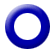 Ενημερωτική εκπομπή με τον Γιάννη Σκάλκο και την Ευρυδίκη Χάντζιου. Τρίωρη ενημερωτική εκπομπή που αναλύει όλη την επικαιρότητα με απευθείας συνδέσεις, συνεντεύξεις και ανταποκρίσεις.Ο Γιάννης Σκάλκος και η Ευρυδίκη Χάντζιου μάς ενημερώνουν για ό,τι συμβαίνει στην πολιτική, την οικονομία, την καθημερινότητα, στον πολιτισμό και τον αθλητισμό.Σκηνοθεσία: Αντώνης Μπακόλας.Αρχισυνταξία: Χαρά Ψαθά.Διεύθυνση παραγωγής: Αλίκη Θαλασσοχώρη.  10:00	ΠΑΜΕ ΑΛΛΙΩΣ W         Ενημερωτική εκπομπή με τον Τάκη Σαράντη.«Πάμε Αλλιώς» την ενημέρωση, την πολιτική, τον πολιτισμό, την υγεία, τον αθλητισμό, τα ρεπορτάζ. Ο Τάκης Σαράντης  προσεγγίζει χαλαρά την επικαιρότητα και τις ειδήσεις, με μια διαφορετική ματιά, δίνοντας το ειδησεογραφικό στίγμα …αλλιώς, μέσα από μία διαφορετική οπτική γωνία.Αρχισυνταξία: Αθηνά Σαλούστρου.Σκηνοθεσία: Νίκος Παρλαπάνης.Διεύθυνση παραγωγής: Αλίκη Θαλασσοχώρη.12:00     ΕΡΤ ΕΙΔΗΣΕΙΣ – ΕΡΤ ΑΘΛΗΤΙΚΑ – ΕΡΤ ΚΑΙΡΟΣ   W12:30	ΕΠΤΑ   W           Με τη Βάλια Πετούρη.Η εβδομαδιαία πολιτική ανασκόπηση της ΕΡΤ1, κάθε Σάββατο στις 12.30 το μεσημέρι.Μέσα από τη συνέντευξη με πρόσωπα της επικαιρότητας, αναλύονται οι εξελίξεις της εβδομάδας που εκπνέει  και αναζητούνται  οι προεκτάσεις των πολιτικών γεγονότων.Τα βίντεο της ειδησεογραφίας, δίνουν το στίγμα του επταημέρου που πέρασε, αναδεικνύοντας  όσα συνέβησαν στο πολιτικό πεδίο.Παρουσίαση-αρχισυνταξία: Βάλια ΠετούρηΣκηνοθεσία:  Αντώνης ΜπακόλαςΔημοσ/κή επιμέλεια-αρχισυνταξία κοντρόλ: Μανιώ ΜάνεσηΔιεύθυνση παραγωγής: Γεωργία ΜαράντουΣκηνοθεσία video: Γιώργος ΚιούσηςΔιεύθυνση φωτισμού: Ανδρέας Ζαχαράτος13:30	EUROPE  W Εκπομπή με την Εύα Μπούρα.Πρόκειται για μία εβδομαδιαία τηλεοπτική εκπομπή στοχευμένη στις εξελίξεις στην Ευρωπαϊκή Ένωση.ΣΑΒΒΑΤΟ, 22/12/2018 Καταγράφει, αναλύει και ενημερώνει το κοινό πάνω σε σημαντικά ευρωπαϊκά ζητήματα,  σε μία κρίσιμη και μεταβατική περίοδο για την Ευρώπη.Φέτος, ενόψει και των  ευρωεκλογών, οι οποίες  θα διεξαχθούν τον  Μάιο του 2019, θα δίνει έμφαση σε κρίσιμα θέματα για την μελλοντική πορεία της  Ευρωπαϊκής Ένωσης  και κυρίως  στην προώθηση των  θέσεων  της Ελλάδος, σε σχέση  με  τις αλλαγές που δρομολογούνται στην ευρωπαϊκή σκηνή.Με αποστολές κάθε μήνα σε Στρασβούργο – Βρυξέλλες,  στα κέντρα των ευρωπαϊκών αποφάσεων, ρεπορτάζ από το εξωτερικό, σύνδεση με ανταποκριτές, μαγνητοσκοπημένες συνεντεύξεις και συζήτηση στο στούντιο, η εκπομπή «Εurope» στοχεύει να αναδείξει μεγάλα ευρωπαϊκά ζητήματα, όπως το μέλλον της Ευρωπαϊκής Ένωσης,   η μετανάστευση, η ανεργία, η ανάπτυξη, το περιβάλλον, η ψηφιακή εποχή κλπ., να καλύψει θέματα που ενδιαφέρουν τους Ευρωπαίους πολίτες και δεν αποκτούν πρωτεύουσα θέση στην ειδησεογραφία αλλά και να καταγράψει τη νέα ευρωπαϊκή σκηνή, μετά  και τις κρίσιμες ευρωεκλογές του 2019.Έρευνα-παρουσίαση: Εύα ΜπούραΣκηνοθεσία: Νίκος Παρλαπάνης
Αρχισυνταξία: Σάκης Τσάρας
Διεύθυνση παραγωγής: Γεωργία Μαράντου15:00     ΕΡΤ ΕΙΔΗΣΕΙΣ – ΕΡΤ ΑΘΛΗΤΙΚΑ – ΕΡΤ ΚΑΙΡΟΣ με την Μαριάννα  Πετράκη  W16:00	ΠΡΩΤΑΘΛΗΜΑ SUPER LEAGUE    W  &  HDΠοδόσφαιρο – 15η Αγωνιστική«ΠΑΝΑΙΤΩΛΙΚΟΣ - ΠΑΝΑΘΗΝΑΪΚΟΣ»Απευθείας μετάδοση από το Στάδιο του Παναιτωλικού18:00	SUPER LEAGUE  DAY    W  &  HDΑθλητική εκπομπή με τον Βασίλη Μπακόπουλο και την Κατερίνα Αναστασοπούλου18:30	ΠΑΓΚΟΣΜΙΟ ΚΥΠΕΛΛΟ ΣΥΛΛΟΓΩΝ – ΝΤΟΧΑ 2018    GR & HD             Ποδόσφαιρο             Τελικός & Απονομή             Απευθείας μετάδοση20:55     ΚΕΝΤΡΙΚΟ ΔΕΛΤΙΟ ΕΙΔΗΣΕΩΝ με την Αντριάνα Παρασκευοπούλου    W              ΑΘΛΗΤΙΚΑ  + ΚΑΙΡΟΣ   	ΣΑΒΒΑΤΟ, 22/12/2018 22:00	ΞΕΝΗ ΤΑΙΝΙΑ   GR                       «Last Vegas» Κωμωδία, παραγωγής ΗΠΑ  2013. Σκηνοθεσία: Τζον ΤερτελτάουμπΠαίζουν: Μάικλ Ντάγκλας, Ρόμπερτ ντε Νίρο, Μόργκαν Φρίμαν, Κέβιν Κλάιν,  Μέρι Στίνμπεργκερ.             Διάρκεια: 98΄Υπόθεση: Η ιστορία διαδραματίζεται γύρω από τέσσερις παιδικούς φίλους από τη Νέα Υόρκη, οι οποίοι είναι πια συνταξιούχοι. Όταν ο τέταρτος της παρέας ετοιμάζεται να παντρευτεί, ταξιδεύουν όλοι μαζί για το Λας Βέγκας για να κάνουν το καθιερωμένο πάρτι εργένηδων στον φίλο τους πριν τον γάμο. Εκεί αρχίζουν διάφορες ερωτικές και κωμικές περιπέτειες. 23:50	ΞΕΝΗ ΤΑΙΝΙΑ              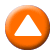              «Είμαι ο έρωτας»  (Io sono l’amore)Ρομαντικό δράμα, παραγωγής Ιταλίας 2009.Σκηνοθεσία: Λούκα Γκουαντάνινο.Παίζουν: Τίλντα Σουίντον, Φλάβιο Παρέντι, Άλμπα Ροχβάσερ, Εντοάρντο Γκαμπριελίνι.Διάρκεια: 112’Υπόθεση: Σ’ ένα επίσημο δείπνο στη μιλανέζικη βίλα της οικογένειας, ο πατριάρχης των Ρέκι ανακοινώνει πως στην κεφαλή της οικονομικής αυτοκρατορίας του είναι ώρα να τον διαδεχτούν ο γιος του Τανκρέντι και ο εγγονός του Έντο. Οι καιροί, όμως, έχουν αλλάξει και το κάθε μέλος της οικογένειας έχει τα δικά του σχέδια για το μέλλον.Μελόδραμα οπερατικών τόνων και ψυχρής εικαστικής τελειότητας, το οποίο αποτυπώνει κομψά τη διακριτική γοητεία της μπουρζουαζίας και την απελευθερωτική δύναμη των ενστίκτων.  Για μία ακόμη φορά η κινηματογραφική παρουσία της Τίλντα Σουίντον είναι σαρωτική.ΝΥΧΤΕΡΙΝΕΣ ΕΠΑΝΑΛΗΨΕΙΣ:01:50 SUPER LEAGUE – ΑΓΩΝΑΣ: «ΠΑΝΑΙΤΩΛΙΚΟΣ - ΠΑΝΑΘΗΝΑΪΚΟΣ» (Ε) ημέρας W03:45 ΠΑΓΚΟΣΜΙΟ ΚΥΠΕΛΛΟ ΣΥΛΛΟΓΩΝ: ΝΤΟΧΑ 2018 Ποδόσφαιρο ΤΕΛΙΚΟΣ-ΑΠΟΝΟΜΗ (Ε) ημέρας GR05:45 GREEKS  (Ε) «Ο Μέγας Αλέξανδρος» ● W06:30 ΣΑΝ ΣΗΜΕΡΑ ΤΟΝ 20ό ΑΙΩΝΑ (Ε) ημέρας W   ΚΥΡΙΑΚΗ,  23/12/2018   06:45	ΜΑΖΙ ΤΟ ΣΑΒΒΑΤΟΚΥΡΙΑΚΟ  W          Ενημερωτική εκπομπή με τον Γιάννη Σκάλκο και την Ευρυδίκη Χάντζιου.10:00	ΠΑΜΕ ΑΛΛΙΩΣ W         Ενημερωτική εκπομπή με τον Τάκη Σαράντη.11:30	ΜΕ ΑΡΕΤΗ ΚΑΙ ΤΟΛΜΗ  W    12:00     ΕΡΤ ΕΙΔΗΣΕΙΣ – ΕΡΤ ΑΘΛΗΤΙΚΑ – ΕΡΤ ΚΑΙΡΟΣ   W12:30	ΑΠΟ ΠΕΤΡΑ ΚΑΙ ΧΡΟΝΟ  W    ΝΕΟΣ ΚΥΚΛΟΣΕπεισόδιο 10ό: «Θέρμο – Ιερός Απόκουρος» Τόπος ορεινός, αγιασμένος με μοναδικά βυζαντινά μοναστήρια, χτισμένος από το 1200. Σκηνώματα ιερά με ατμόσφαιρα υποβλητική, όπου η πέτρα με τον χρόνο συντροφικά μαρτυρούν σπαράγματα παλαιών καιρών. Το ντοκιμαντέρ πλησιάζει με πίστη τα μέρη αυτά και ιχνηλατεί την παραδοσιακή τους ατμόσφαιρα.Στο ντοκιμαντέρ μιλούν η Μαρία Κοσμά (νομικός - δραματική σοπράνο), Σπύρος Κωνσταντάρας (δήμαρχος Θέρμου), Δημήτριος Κοκοτός (καθηγητής Φυσικής και Θεολογίας), Θεόκλητος Ράπτης (αρχιμανδρίτης).Κείμενα-παρουσίαση: Λευτέρης Ελευθεριάδης.Σκηνοθεσία: Ηλίας Ιωσηφίδης.Διεύθυνση φωτογραφίας: Δημήτρης Μαυροφοράκης.Μοντάζ: Χάρης Μαυροφοράκης.Μουσική: Γιώργος Ιωσηφίδης.Εκτελεστής παραγωγός: RGB Studios 13:00	ΤΟ ΑΛΑΤΙ ΤΗΣ ΓΗΣ (Ε)   W        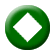 «ΟΙ “ΘΕΣΣΑΛΟΙ” ΣΤΟ ΛΑΪΚΟ ΤΡΑΓΟΥΔΙ»  Ο Λάμπρος Λιάβας και το «Αλάτι της Γης» μας προσκαλούν σ’ ένα ξεχωριστό αφιέρωμα στη «Θεσσαλική Σχολή» του λαϊκού τραγουδιού. Πρόκειται για τους συνθέτες και στιχουργούς, που με καταγωγή από τα Τρίκαλα (Βασίλης Τσιτσάνης, Απόστολος Καλδάρας, Κώστας Βίρβος, Χρήστος Κολοκοτρώνης και Γιώργος Σαμολαδάς), την Καρδίτσα (Μπάμπης Μπακάλης και Βασίλης Καραπατάκης) και το Πήλιο (Θόδωρος Δερβενιώτης) θεωρούνται από τους σημαντικότερους δημιουργούς στον χώρο του μεταπολεμικού λαϊκού τραγουδιού. Στην εκπομπή γίνεται ιδιαίτερη αναφορά στους λόγους για τους οποίους κυρίως τα Τρίκαλα λειτούργησαν ως φυτώριο για αυτή τη γενιά «των Θεσσαλών», που παρέλαβαν τη σκυτάλη από τους ρεμπέτες της «Πειραιώτικης» και της «Μικρασιάτικης Σχολής» προσθέτοντας επιρροές από το στεριανό δημοτικό τραγούδι και τη βυζαντινή παράδοση.Για τη ζωή και το έργο τους μιλούν: ο Πάρης Μήτσου (μουσικός παραγωγός και ερευνητής), ο Νίκος Χατζηνικολάου (ανιψιός του Απ. Καλδάρα και συγγραφέας σχετικού βιβλίου), καθώς και ΚΥΡΙΑΚΗ,  23/12/2018   ο Παναγιώτης Κολοκοτρώνης (εγγονός του Χρήστου Κολοκοτρώνη) που παίζει και τραγουδά κομμάτια του παππού του.Συμμετέχει το συγκρότημα «Πυρήνας», που αποτελείται από τους: Γρηγόρη Βασίλα (μπουζούκι-τραγούδι), Θοδωρή Στούγιο (μπουζούκι), Αλέξανδρο Καμπουράκη (ακορντεόν), Φίλιππο Παχνιστή (πιάνο), Δημήτρη Χριστοδουλόπουλο (κιθάρα-μπαγλαμάς), Γιάννη Ευαγγέλου (κιθάρα-τραγούδι) και Γιάννη Πλαγιαννάκο (κοντραμπάσο). Τραγουδούν η Σταυρούλα Μανωλοπούλου και ο Θοδωρής Μέρμηγκας.Χορεύουν ο Χρήστος Καραστεφανής και ο Γρηγόρης Πιπίνης από τον Σύλλογο Μεσοτοπιτών Λέσβου «Η Αναγέννηση».Έρευνα-κείμενα-παρουσίαση: Λάμπρος ΛιάβαςΣκηνοθεσία: Μανώλης Φιλαϊτης Εκτέλεση παραγωγής: FOSS ON AIR15:00	ΕΡΤ ΕΙΔΗΣΕΙΣ+ ΕΡΤ ΑΘΛΗΤΙΚΑ+ΕΡΤ ΚΑΙΡΟΣ με την Μαριάννα  Πετράκη W	16:00	ΠΡΩΤΑΘΛΗΜΑ SUPER LEAGUE    W  &  HDΠοδόσφαιρο – 15η Αγωνιστική«ΠΑΣ ΛΑΜΙΑ – ΑΠΟΛΛΩΝ ΣΜΥΡΝΗΣ»Απευθείας μετάδοση από το Δημοτκό Αθλητικό Κέντρο Λαμίας18:00	SUPER LEAGUE  DAY    W  &  HDΑθλητική εκπομπή με τον Βασίλη Μπακόπουλο και την Κατερίνα Αναστασοπούλου19:00	ΠΡΩΤΑΘΛΗΜΑ SUPER LEAGUE    W  &  HDΠοδόσφαιρο – 15η Αγωνιστική«Α.Ο. ΞΑΝΘΗ - ΑΡΗΣ»Απευθείας μετάδοση από το ΞΑΝΘΗ ARENA20:55     ΚΕΝΤΡΙΚΟ ΔΕΛΤΙΟ ΕΙΔΗΣΕΩΝ με την Αντριάνα Παρασκευοπούλου    W              ΑΘΛΗΤΙΚΑ  + ΚΑΙΡΟΣ   	22:00    ΑΘΛΗΤΙΚΗ ΚΥΡΙΑΚΗ   GR   &  HDΜε τους Γιώργο Λυκουρόπουλο και Περικλή Μακρή.Η ιστορική εκπομπή της ΕΡΤ, «Αθλητική Κυριακή», δίνει ακόμα ένα ραντεβού με τους Έλληνες  φιλάθλους, κάθε  Κυριακή.15η αγωνιστικήΚΥΡΙΑΚΗ,  23/12/2018   ΝΥΧΤΕΡΙΝΕΣ ΕΠΑΝΑΛΗΨΕΙΣ01:00 SUPER LEAGUE – ΑΓΩΝΑΣ: «ΠΑΣ ΛΑΜΙΑ – ΑΠΟΛΛΩΝ ΣΜΥΡΝΗΣ» (Ε) ημέρας W03:00 SUPER LEAGUE – ΑΓΩΝΑΣ: «Α.Ο.ΞΑΝΘΗ - ΑΡΗΣ» (Ε) ημέρας W05:00 ΑΠΟ ΠΕΤΡΑ ΚΑΙ ΧΡΟΝΟ (Ε) ημέρας  W05:30 ΣΑΝ ΣΗΜΕΡΑ ΤΟΝ 20ό ΑΙΩΝΑ (Ε)  WΔΕΥΤΕΡΑ,  24/12/2018  - ΠΑΡΑΜΟΝΗ ΧΡΙΣΤΟΥΓΕΝΝΩΝ05:50    «ΠΡΩΤΗ ΕΙΔΗΣΗ» W    Καθημερινή ενημερωτική εκπομπή με τον Νίκο Παναγιωτόπουλο.Μαζί του, η Μαρία Αλεξάκη και επιτελείο δημοσιογράφων.Η «Πρώτη Είδηση» συνεχίζει την άμεση και έγκυρη ενημέρωση με σεβασμό στα γεγονότα και το τηλεοπτικό κοινό.Σκηνοθεσία: Χριστόφορος Γκλεζάκος.Αρχισυνταξία: Κώστας Παναγιωτόπουλος. 09:50    «ΑΠΕΥΘΕΙΑΣ» W    Καθημερινή ενημερωτική εκπομπή με τους Μάριον Μιχελιδάκη, Κώστα Λασκαράτο και Νίκο Μερτζάνη. Διαρκής καταγραφή και μετάδοση της ελληνικής και ξένης επικαιρότητας, με τις εξελίξεις σε πολιτική και οικονομία να πρωταγωνιστούν.«Απευθείας» σε κάθε γωνιά της Ελλάδας, στην πόλη και στο χωριό, με τα πρόσωπα της ημέρας και ό,τι σημαντικότερο συμβαίνει και απασχολεί τους τηλεθεατές.Σκηνοθεσία: Γιώργος Σταμούλης.Αρχισυνταξία: Θοδωρής Καρυώτης.Παραγωγή: Βάσω Φούρλα.12:00   ΕΡΤ ΕΙΔΗΣΕΙΣ – ΕΡΤ ΑΘΛΗΤΙΚΑ – ΕΡΤ ΚΑΙΡΟΣ  W12:50   «ΑΛΛΗ ΔΙΑΣΤΑΣΗ»W                          Καθημερινή ενημερωτική εκπομπή με τον Κώστα Αρβανίτη.Κάθε είδηση έχει και μια «Άλλη Διάσταση». Πέρα από τη στείρα καταγραφή των γεγονότων πάντα υπάρχει μία διαφορετική πτυχή που ξεφεύγει από την απλή ανάγνωση της ειδησεογραφίας.
Η έρευνα των δημοσιογράφων και η γνώμη των ειδικών φωτίζει την «Άλλη Διάσταση» των γεγονότων και απαντά στα βασικά ερωτήματα που μας απασχολούν όλους: Τι σημαίνει κάθε είδηση; Γιατί είναι σημαντική; Πώς θα επηρεάσει τη ζωή μας; Πώς θα επηρεάσει τον κόσμο γύρω μας;Στο στούντιο της εκπομπής, εκτός από τα θέματα της εσωτερικής και διεθνούς επικαιρότητας, παρουσιάζονται έρευνες από ειδικούς δημοσιογράφους- ερευνητές που συνεργάζονται με την εκπομπή.Επίσης, η δημοσιογραφική ομάδα φέρνει στο προσκήνιο θέματα που απασχόλησαν την επικαιρότητα στο παρελθόν, ώστε να εξετάσουμε την πορεία τους ή και να παρουσιάσουμε νέα στοιχεία.Παρουσίαση: Κώστας ΑρβανίτηςΑρχισυνταξία: Κώστας ΚωσταντέλοςΣκηνοθεσία: Γιάννης Γεωργιουδάκης.Διεύθυνση παραγωγής: Ευτυχία Μελέτη-Τζέλικα Αθανασίου.15:00	ΕΡΤ ΕΙΔΗΣΕΙΣ με την Μαριάννα Πετράκη  WΕΡΤ  ΑΘΛΗΤΙΚΑ/ ΕΡΤ ΚΑΙΡΟΣΔΕΥΤΕΡΑ,  24/12/2018  - ΠΑΡΑΜΟΝΗ ΧΡΙΣΤΟΥΓΕΝΝΩΝ16:00     ΞΕΝΗ ΤΑΙΝΙΑ  GR    A΄ ΤΗΛΕΟΠΤΙΚΗ ΜΕΤΑΔΟΣΗ«Μια οικογένεια για τα Χριστούγεννα» (Family for Christmas) Οικογενειακό δράμα φαντασίας, παραγωγής 2015.Σκηνοθεσία: Αμάντα Τάπινγκ.Σενάριο: Μπράιαρ Φριντ.Παίζουν: Λέισι Τσάμπερτ, Τάιρον Λιτσό, Μάθιου Κέβιν Άντερσον, Μίλι Γουίλκινσον, Όντρεϊ Σμόλμαν, Μπρίτνι Γουίλσον, Τζιλ Μόρισον, Τζέιμς Κερκ	Διάρκεια: 81΄Υπόθεση: Στην κορυφή της καριέρας της, η Χάνα, δημοσιογράφος, αρχίζει να αμφισβητεί την απόφασή της να εγκαταλείψει τον Μπεν, τον έρωτα της ζωής της πριν από 10 χρόνια. Σαν χριστουγεννιάτικη ευχή, ο Αη Βασίλης ανταποκρίνεται στο «Και αν..;» και μεταφέρει τη Χάνα σε μια εναλλακτική πραγματικότητα, στην οποία μαζί με τον Μπεν κάνουν οικογένεια. Η Χάνα -που γίνεται μάνα κυριολεκτικά σε μια νύχτα- βρίσκεται να αντιμετωπίζει τη νέα της ζωή και τις δυσκολίες της με τον Μπεν και τις κόρες τους, ζώντας διάφορα ξεκαρδιστικά περιστατικά. Παρόλο που νόμιζε πως τα είχε όλα, η Χάνα θα βρει όλη την αγάπη, την οικογένεια και το χριστουγεννιάτικο πνεύμα που της είχε λείψει.17:30	ΤΑ ΧΡΙΣΤΟΥΓΕΝΝΙΑΤΙΚΑ ΜΗΝΥΜΑΤΑ ΤΩΝ ΙΕΡΑΡΧΩΝ   W18:00	ΞΕΝΟ ΝΤΟΚΙΜΑΝΤΕΡ (E)   «SOUNDBREAKING»   Σειρά ντοκιμαντέρ, παραγωγής ΗΠΑ 2015, για την ιστορία των μουσικών ηχογραφήσεων.Με πάνω από εκατό συνεντεύξεις με τους πιο διάσημους καλλιτέχνες, παραγωγούς και μουσικούς της εποχής μας, τα αποκλειστικά αποσπάσματα αυτής της σειράς ντοκιμαντέρ παρουσιάζουν στους τηλεθεατές μια ματιά στα παρασκήνια και στη μαγεία ενός μουσικού στούντιο.Στο «Soundbreaking» θα ακούσουμε τραγούδια από τη δεκαετία του ’60 και την πολυκάναλη τεχνολογία που χρησιμοποιούσαν οι Μπιτλς μέχρι τα συνθεσάιζερ του Στίβι Γουόντερ, μουσική R&B, ροκ, χιπ χοπ, καθώς και υπέροχες ιστορίες ανθρώπων που παρευρίσκονταν τη στιγμή της δημιουργίας.Στη σειρά μιλούν για την εμπειρία τους καλλιτέχνες, όπως οι Έρικ Κλάπτον, Τζόνι Μίτσελ, Πολ Μακ Κάρτνεϊ, Τζορτζ Μάρτιν, Μπίλι Άιντολ, Κουίνσι Τζόουνς, Έλτον Τζον και Άνι Λένοξ.Επεισόδιο 7ο: «Ήχος και όραμα»Το MTV σημάδεψε αυτή την εποχή, κατά την οποία ανεξίτηλος και άρρηκτος δεσμός ένωσε την ηχογραφημένη μουσική με το πρωτοεμφανιζόμενο μουσικό βίντεο. Τώρα πια δεν ακούμε μόνο τη μουσική, αλλά τη βλέπουμε κιόλας. Η προβολή καλλιτεχνών, όπως η Μαντόνα, οι Γιουρίθμικς, ο Μπίλι Άιντολ δεν έχει προηγούμενο. Το MTV έκανε «σινγκλάκια» τεράστιες επιτυχίες και κάποιους τραγουδιστές διεθνείς διασημότητες. Δημιούργησε νέες προσδοκίες για τη μουσική ψυχαγωγία και διεύρυνε πολύ τη δουλειά του καλλιτέχνη, δεν αρκούσε πια μόνο η ηχογράφηση.Θα απολαύσουμε τον Ντέιβιντ Μπάουι, τους Μπιτλς και τους Ντέβο που είχαν αγκαλιάσει το βίντεο πριν την απόλυτη κυριαρχία του, καθώς και την υπέροχη μαγνητοσκόπηση των Νιρβάνα.«Αφήνουμε τις μηχανές να φτιάχνουν τα τραγούδια. Εμείς είμαστε απλώς οι άνθρωποι» (Μαρκ Μάδερσμπο, Ντέβο).ΔΕΥΤΕΡΑ,  24/12/2018  - ΠΑΡΑΜΟΝΗ ΧΡΙΣΤΟΥΓΕΝΝΩΝ19:00	ΕΛΛΗΝΙΚΗ ΤΑΙΝΙΑ    GR & ΕΡΤ WORLD  «Ο Ζηλιαρόγατος»Κωμωδία, παραγωγής 1956Σενάριο-σκηνοθεσία: Γιώργος Τζαβέλλας.Διεύθυνση φωτογραφίας: Αριστείδης Καρύδης-Φουκς.Μουσική: Μάνος Χατζιδάκις.Παίζουν: Βασίλης Λογοθετίδης, Ίλυα Λιβυκού, Σμάρω Στεφανίδου, Βαγγέλης Πρωτόπαππας, Καίτη Λαμπροπούλου, Λάμπρος Κωνσταντάρας, Νίκος Ρίζος, Κυβέλη Θεοχάρη, Αντιγόνη Κουκούλη, Νίκος Καζής, Γιώργος Βλαχόπουλος, Γιώργος Καρέτας, Γιώργος Ρώης, Κώστας Πομώνης, Παύλος Καταπόδης, Μίμης Ρουγγέρης, Ταϋγέτη.Διάρκεια: 104΄Υπόθεση: Οι επαγγελματικές υποχρεώσεις δεν επιτρέπουν στον σαπουνοβιομήχανο Πότη Αντωνόπουλο να φροντίζει αρκούντως τη σύζυγό του Λέλα. Αυτή, ακολουθώντας τη δοκιμασμένη συνταγή που της προτείνει η εξαδέλφη της Μίνα, προσποιείται ότι απατάει τον άντρα της, με σκοπό να τον κάνει να ζηλέψει και να ασχοληθεί επιτέλους μαζί της. Ο Πότης κι ο φαντασιόπληκτος κουμπάρος του Μάρκος αρχίζουν να αναζητούν τον υποτιθέμενο εραστή της Λέλας, και οι υποψίες τους στρέφονται στον γοητευτικό κύριο του επάνω διαμερίσματος, τον Σπύρο, που είναι παντρεμένος με μια πολύ ζηλιάρα γυναίκα. Στήνουν μια παγίδα για να τους πιάσουν επ’ αυτοφώρω, αλλά το μόνο που καταφέρνουν είναι να περιπλέξουν τα πράγματα. Ευτυχώς, όμως, η διαλεύκανση της υπόθεσης δεν αργεί και το ζευγάρι ξαναβρίσκει την ομόνοια και γαλήνη του.Κινηματογραφική μεταφορά της θεατρικής κωμωδίας του Γεωργίου Ρούσσου, «Ο εραστής έρχεται».20:55	ΚΕΝΤΡΙΚΟ ΔΕΛΤΙΟ ΕΙΔΗΣΕΩΝ με την Αντριάνα Παρασκευοπούλου WΑΘΛΗΤΙΚΑ + ΚΑΙΡΟΣ  22:00	ΣΤΑ ΤΡΑΓΟΥΔΙΑ ΛΕΜΕ ΝΑΙ      W           ΕΚΠΟΜΠΗ          Με την Ναταλία Δραγούμη και τον Μιχάλη Μαρίνο.Η μουσική εκπομπή της δημόσιας τηλεόρασης «Στα τραγούδια λέμε ΝΑΙ» συνεχίζει και τη νέα τηλεοπτική σεζόν ανανεωμένη, με σκοπό να ενώσει το τραγούδι με τον πολιτισμό και όσα αφορούν στον σύγχρονο άνθρωπο!Συνεχίζουμε και λέμε «ΝΑΙ» στα τραγούδια που δίνουν χρώμα, παλμό και χαρακτήρα στη ζωή μας, λέμε «ΝΑΙ» σε όσα έχουν ουσία και λόγο ύπαρξης, λέμε «ΝΑΙ» σε πραγματικούς καλλιτέχνες, μουσικούς και τραγουδιστές!Mια μουσική γιορτή, φιλική και ανθρώπινη, με όμορφα τραγούδια και μουσικές.Σκηνοθεσία: Kοσμάς Φιλιούσης.Διεύθυνση ορχήστρας: Mανόλης Ανδρουλιδάκης.Συντακτική ομάδα: Έφη Γαλώνη, Θεόφιλος Δουμάνης, Αλέξανδρος Καραμαλίκης.Οργάνωση παραγωγής: Eλένη Φιλιούση. «Εορταστική εκπομπή»ΔΕΥΤΕΡΑ,  24/12/2018  - ΠΑΡΑΜΟΝΗ ΧΡΙΣΤΟΥΓΕΝΝΩΝΝΥΧΤΕΡΙΝΕΣ ΕΠΑΝΑΛΗΨΕΙΣ:01:20 ΞΕΝΟ ΝΤΟΚ. «SOUNDBREAKING» (E) ημέρας 02:20 Η ΜΗΧΑΝΗ ΤΟΥ ΧΡΟΝΟΥ (Ε) «Ευτυχία Παπαγιαννοπούλου»  ● W03:25 ΑΠΟ ΤΗ ΓΗ ΣΤΗ ΣΕΛΗΝΗ (E) ημέρας ●W 05:00 ΟΤΙ ΦΤΙΑΧΝΕΤΑΙ, ΤΟ ΦΤΙΑΧΝΕΤΕ (Ε) «Κατασκευή έλκηθρου» Μέρος Α΄ & Β΄ ● WΤΡΙΤΗ, 25/12/2018 - ΧΡΙΣΤΟΥΓΕΝΝΑ  06:00    ΑΡΧΙΕΡΑΤΙΚΗ ΘΕΙΑ ΛΕΙΤΟΥΡΓΙΑ ΤΩΝ ΧΡΙΣΤΟΥΓΕΝΝΩΝ W    Από Καθεδρικό Ιερό Ναό Αθηνών09:45    ΔΕΝ ΕΙΣΑΙ ΜΟΝΟΣ (Ε)W  Σειρά ντοκιμαντέρ 10 επεισοδίων της Μαρίας Χατζημιχάλη – Παπαλιού.Η σειρά ντοκιμαντέρ «Δεν είσαι μόνος» περιλαμβάνει 10 επεισόδια, πραγματεύεται πανανθρώπινες αξίες που εκφράστηκαν σε κοινωνίες του παρελθόντος και στηρίζεται στα Πατερικά κείμενα, το Ευαγγέλιο, σε κείμενα θεωρητικά, κείμενα φιλοσοφικά, κείμενα δοξαστικά, και πολλές φορές προφητικά.Αυτά τα κλασικά κείμενα περιέχουν την πείρα και τη σοφία αιώνων, από την αρχαιότητα μέχρι σήμερα, και συνδέονται με τα σημερινά προβλήματα του ανθρώπου, ανοίγοντας έναν γόνιμο διάλογο. Είναι ένας λόγος που γράφτηκε εδώ και δυόμιση χιλιετίες επίκαιρος; Σε ποια κοινωνία απευθυνόταν; Τι κοινό έχει με τη σημερινή; Μπορεί να βοηθήσει τον άνθρωπο σε μια άλλη οπτική, έναν διαφορετικό προσανατολισμό και μια επαναξιολόγηση της πορείας του σήμερα; «Η Πλατυτέρα των Ουρανών» Αυτή που δεν τη χωράνε οι ουρανοί. Αυτή που δέχτηκε να γίνει γέφυρα μεταξύ ουρανού και Γης. Μέσα της ο Θεός έγινε άνθρωπος και ο άνθρωπος υψώθηκε σε Θεό. Άπειρα τα προσωνύμια που την ακολουθούν: η Πλατυτέρα, η Αειπάρθενος, η Γλυκοφιλούσα, η Μυρτιδιώτισσα, η Οδηγήτρια, η Φαρμακολύτρια, η Γοργοεπήκοος, η Θαλασσινή, η Μυριώνυμη, η Λημνιά, η Παναγία των Βλαχερνών, η Παναγιά της Τήνου, η Παναγία Σουμελά και τόσα άλλα. Κάθε τόπος και μία Παναγία, η μέγιστη μεσολαβητική δύναμη για τους ανθρώπους στον Υιό της. Τόσες λέξεις, τόσα επίθετα, τόσοι ύμνοι. Όμως στον πόνο και στον φόβο, αλλά και στη χαρά φτάνει μόνο το αυθόρμητο: Παναγία μου!Τα γυρίσματα της σειράς πραγματοποιήθηκαν στην Ελλάδα (Αστυπάλαια, Μακεδονία, Ήπειρος, Μετέωρα, Αίγινα, Λουτράκι, Θήβα, Μήλος, Κως κ.ά.), την Τουρκία (Κωνσταντινούπολη, Καππαδοκία, Αντιόχεια, Μυρσίνη κ.ά.), την Ιταλία, τη Γαλλία, τη Σκοτία, το Ισραήλ, την Αίγυπτο, τη Συρία. Σκηνοθεσία: Μαρία Χατζημιχάλη-Παπαλιού.Σενάριο: Λένα Βουδούρη.Διεύθυνση φωτογραφίας: Βαγγέλης Κουλίνος.Μοντάζ: Γιάννης Τσιτσόπουλος.Πρωτότυπη μουσική: Μάριος Αριστόπουλος.Αφήγηση: Κώστας Καστανάς, Γιώτα Φέστα.Έρευνα: π. Γεώργιος Μεταλληνός (ομότιμος καθηγητής Πανεπιστημίου Αθηνών), Ιόλη Καλαβρέζου Dumbarton Oaks (καθηγήτρια της Ιστορίας της Βυζαντινής Τέχνης, Πανεπιστήμιο Harvard, ΗΠΑ), Σωτήριος Σ. Δεσπότης (αναπληρωτής καθηγητής Πανεπιστημίου Αθηνών), Αδριάνα Ζέππου (θεολόγος), Γεώργιος Τσούπρας (θεολόγος).ΤΡΙΤΗ, 25/12/2018 - ΧΡΙΣΤΟΥΓΕΝΝΑ  10:30    ΞΕΝΟ ΝΤΟΚΙΜΑΝΤΕΡ   GR        Α΄  ΤΗΛΕΟΠΤΙΚΗ ΜΕΤΑΔΟΣΗ             «Tα μυστικά της Ανταρκτικής» Α΄ μέρος              (Antarctica’s secrets: in the footsteps of the emperor)		             Ντοκιμαντέρ, παραγωγής Γαλλίας 2017.Μια αποστολή ταξιδεύει για την Ανταρκτική και μαζί δύο φωτογράφοι για να μελετήσουν τον ρόλο κλειδί που παίζει η μακρινή αυτή ήπειρος στην ρύθμιση του κλίματος και την ζωή του αυτοκρατορικού πιγκουίνου. Ποιοι είναι οι κίνδυνοι με την κλιματική αλλαγή;Θα ανακαλύψουμε τα μυστικά αυτού του πολικού περιβάλλοντος πάνω στον πάγο αλλά και κάτω από το νερό και θα έρθουμε κοντά με τον Αυτοκράτορα αυτοπροσώπως!Σκηνοθεσία: Jérôme Bouvier.11:30	ΞΕΝΟ ΜΟΥΣΙΚΟ ΝΤΟΚΙΜΑΝΤΕΡ   GR «Η μαγεία του βουνού» (Mountain) A΄ ΤΗΛΕΟΠΤΙΚΗ ΜΕΤΑΔΟΣΗΝτοκιμαντέρ, παραγωγής Γαλλίας.Μια μοναδική κινηματογραφική και μουσική συνεργασία μεταξύ της Αυστραλιανής Ορχήστρας Δωματίου και της υποψήφιας για BAFTA σκηνοθέτιδας Τζένιφερ Πίντομ, το «Mountain» είναι μια εκθαμβωτική εξερεύνηση της εμμονής που έχουμε για τα βουνά.Πριν από τρεις αιώνες η αναρρίχηση ενός βουνού θεωρείτο παράνοια. Η σκέψη ότι τα άγρια τοπία του πλανήτη μας θα μπορούσαν να έχουν οποιοδήποτε είδος έλξης, δεν υπήρχε καν. Οι βουνοκορφές ήταν μέρη επικίνδυνα, όχι όμορφα. Γιατί, τότε, η έλξη που νιώθουμε τώρα για τα βουνά είναι τόσο έντονη;Το «Mountain» μας παρουσιάζει τη σαγηνευτική δύναμη των βουνών και τη συνεχή επιρροή που έχουν στη διαμόρφωση της ζωής και των ονείρων μας.Μια μοναδική κινηματογραφική και μουσική οδύσσεια με αφήγηση του Γουίλεμ Νταφόε.Γυρισμένο στην Ανταρκτική, Αργεντινή, Αυστραλία, Αυστρία, Βολιβία, Καναδά, Χιλή, Γαλλία, Ισλανδία, Ινδία, Ιταλία, Νεπάλ, Νέα Ζηλανδία, Πακιστάν, Παπούα Νέα Γουινέα, Σκοτία, Νότια Αφρική, Ελβετία, Θιβέτ, ΗΠΑ.12:45	ΤΟ ΑΛΑΤΙ ΤΗΣ ΓΗΣ (Ε)   W        «Χριστούγεννα – Πρωτούγεννα Πρώτη Γιορτή του Χρόνου – Κάλαντα, γιορταστικά τραγούδια και χοροί από τη Θράκη στην Κάτω Ιταλία»  Το χριστουγεννιάτικο «Αλάτι της Γης», που θα μεταδοθεί, είναι αφιερωμένο σε κάλαντα και γιορταστικά τραγούδια και χορούς που θα μας ταξιδέψουν από τη Θράκη στα Ελληνόφωνα χωριά της Κάτω Ιταλίας.Στο πρώτο μέρος της εκπομπής, επίτιμος καλεσμένος είναι ο κορυφαίος ερμηνευτής, δάσκαλος και ερευνητής της θρακιώτικης μουσικής παράδοσης, ο Χρόνης Αηδονίδης. Στα 87 του χρόνια παραμένει ακμαίος και μοιράζεται μαζί μας μνήμες κι αισθήσεις από τα έθιμα και τις παραδόσεις των Χριστουγέννων στην ιδιαίτερη πατρίδα του, στον ακριτικό Έβρο. Συμπράττει μαζί με μια μεγάλη μουσική παρέα από Θρακιώτες, ψάλλοντας τα τοπικά κάλαντα, για να περάσουμε στον κύκλο του χορού στους ρυθμούς του θρακιώτικου ζωναράδικου, του συγκαθιστού, του μαντηλάτου και του ξέσυρτου χορού. ΤΡΙΤΗ, 25/12/2018 - ΧΡΙΣΤΟΥΓΕΝΝΑ  Συμμετέχουν οι μουσικοί: Βαγγέλης Δημούδης (τραγούδι-ούτι), Κώστας Φόρτσας (κλαρίνο-καβάλι-γκάιντα), Κώστας Κίκιλης (βιολί), Πάνος Κωνσταντινίδης (ακορντεόν), Δημήτρης Αρβανίτης (λύρα), Κώστας Μερετάκης (κρουστά) και Μανώλης Δημούδης (κρουστά). Χορεύουν μέλη από το τμήμα θρακιώτικης παράδοσης στο Καλλιτεχνικό Eργαστήρι Μελισσίων (υπεύθυνη: Ελένη Φιλιππίδου).Στο δεύτερο μέρος της εκπομπής, ταξιδεύουμε από τη Θράκη στην Ήπειρο, την Κρήτη και τα Επτάνησα, για να καταλήξουμε στα Ελληνόφωνα χωριά της περιοχής του Σαλέντο στην Κάτω Ιταλία. Εδώ ο θρακιώτικος ζωναράδικος συναντά τον διονυσιακό τελετουργικό χορό της ταραντέλα-πίτσικα καθώς και τη «στρίνα» τα χριστουγεννιάτικα κάλαντα  στο «γκρίκο», την τοπική ελληνική διάλεκτο.Στην παρέα μας προστίθεται το συγκρότημα Encardia, μαζί με μια μεγάλη ομάδα από φίλους του:Encardia: Κώστας Κωνσταντάτος (τραγούδι-μαντολίνο-βιολί- κρουστά), Βαγγέλης Παπαγεωργίου (ακορντεόν-φυσαρμόνικα- τραγούδι), Μιχάλης Κονταξάκης (κιθάρα-τραγούδι), Δημήτρης Τσεκούρας (μπάσο-μαντολίνο), Ναταλία Κωτσάνη (τραγούδι- κρουστά). Μαζί τους το φωνητικό σύνολο Terra voce: Κυριακή Πάντζου, Ουρανία Πάντζου, Έφη Ρότσου, Ευαγγελία Σινιοράκη, Μελίνα Χάρρις. Χορεύουν οι: Κωνσταντίνα Καλκάνη, Γιάννα Χαμαλέλη, Άννα Αναστασιάδου, το νεανικό τμήμα της «Περπερούνας» (υπεύθυνος Στέφανος Γανωτής) και φίλοι των Encardia.Έρευνα - παρουσίαση: Λάμπρος ΛιάβαςΣκηνοθεσία: Νικόλας ΔημητρόπουλοςΕκτελεστής παραγωγός: Μανώλης ΦιλαΐτηςΠαραγωγή: FOSS15:00	ΕΡΤ ΕΙΔΗΣΕΙΣ με την Μαριάννα Πετράκη  WΕΡΤ  ΑΘΛΗΤΙΚΑ/ ΕΡΤ ΚΑΙΡΟΣ16:00     ΞΕΝΗ ΤΑΙΝΙΑ    GR  «Το πνεύμα των Χριστουγέννων» (Α Christmas Carol)Δραματικό μιούζικαλ, παραγωγής ΗΠΑ 2004.Σκηνοθεσία: Άρθουρ Άλαν Ζάιντελμαν.Μουσική: Άλαν Μένκεν.Χορογραφίες: Νταν Σιρέτα.Παίζουν: Κέλσι Γκράμερ, Τζέισον Αλεξάντερ, Τζέραλντιν Τσάπλιν, Τζέιν Κρακόβσκι.Διάρκεια: 84΄Υπόθεση: Το υπέροχο χριστουγεννιάτικο παραμύθι του Ντίκενς γίνεται μιούζικαλ για την τηλεόραση.Την Παραμονή των Χριστουγέννων ο τσιγκούνης, πικρόχολος και κακιασμένος Εμπενέζερ Σκρουτζ βλέπει ένα όνειρο που γίνεται εφιάλτης. Τον επισκέπτονται τρία χριστουγεννιάτικα φαντάσματα: το Παρελθόν, το Παρόν και το Μέλλον που του δείχνουν τη ζωή που έχει ζήσει και τις μελλοντικές συνέπειες αυτής της ζωής. Αναζητώντας τη λύτρωση, ένας μετανιωμένος  Σκρουτζ υπόσχεται να αλλάξει τη ζωή του και να κρατήσει τα Χριστούγεννα στην καρδιά του όλο το χρόνο. ΤΡΙΤΗ, 25/12/2018 - ΧΡΙΣΤΟΥΓΕΝΝΑ  17:30    ΑΠΟ ΤΟΝ ΦΡΟΪΝΤ ΣΤΟ ΔΙΑΔΙΚΤΥΟ (Ε)   W Μια ωριαία αναδρομή σε μικρές και μεγάλες στιγμές του αιώνα που πέρασε, όπως αυτές καταγράφονται στην εκπομπή «Σαν σήμερα τον 20ό Αιώνα». Τον Μάρτιο του 1900, με τη μελέτη του «Η επιστήμη των ονείρων», ο Σίγκμουντ Φρόιντ έφερε μια πραγματική επανάσταση στην επιστημονική σκέψη και την ιατρική επιστήμη. Εγκαινίασε έτσι μια περίοδο ριζικών αλλαγών, μεγάλων ανατροπών και κοσμοϊστορικών ανακατατάξεων, που θα μεταμόρφωναν την εικόνα του κόσμου. Εκατό χρόνια αργότερα, η επανάσταση του Διαδικτύου άλλαξε άρδην τον τρόπο ζωής και επικοινωνίας εκατομμυρίων ανθρώπων. Τα δύο αυτά γεγονότα, καθόρισαν τα χρονικά όρια ενός αιώνα, που διαμόρφωσε το σύγχρονο πρόσωπο της ανθρωπότητας.Σκηνοθεσία: Πάνος Παπαδόπουλος, Θανάσης Παπακώστας Επιμέλεια, σενάριο, κείμενα: Πάνος Παπαδόπουλος Αφήγηση: Αλέξανδρος Λαχανάς. Διεύθυνση παραγωγής: Ελευθερία ΚαποκάκηΈρευνα αρχείου: Ελευθερία Γεροφωκά, Κατερίνα Παπακωνσταντίνου, Μαρία Τρουπάκη Επιμέλεια σημάτων: Γιάννης Γούβαλης, Θανάσης Παπακώστας Μουσική σημάτων: Δημήτρης Ευαγγελινός. Μοντάζ: Γιάννης Δούκας, Χρήστος Τσούμπελης, Φιλιώ Λαϊνά 17:45	ΞΕΝΟ ΝΤΟΚΙΜΑΝΤΕΡ (E)   «SOUNDBREAKING» Σειρά ντοκιμαντέρ, παραγωγής ΗΠΑ 2015, για την ιστορία των μουσικών ηχογραφήσεων.Επεισόδιο 8ο:  «Είμαι η μουσική μου»Aπό τη δημιουργία της μουσικής μεταφερόμαστε στην εμπειρία του ακούσματος και στις μορφές που σχημάτισαν και εντέλει όρισαν την εμπειρία. Από το βινύλιο στην κασέτα, στο CD και στο MP3, κάθε γενιά είχε ένα δικό της μουσικό μέσο να αποκαλεί δικό της – ένας τρόπος ακούσματος που καθορίζει όχι μόνο πώς και πού ακούμε αλλά και τον τρόπο με τον οποίο βρίσκουμε, αποθηκεύουμε και μοιραζόμαστε την αγαπημένη μας μουσική.Αυτό που άλλοτε ήταν μια απτή εμπειρία, σημειώσεις και συλλογές που όριζαν την ταυτότητά μας έχει γίνει πια ένα είδος ακρόασης που είναι πια πιο άπιαστο, πιο ιδιωτικό, και εφόσον έχουμε απεριόριστη πρόσβαση σε κάθε μουσικό κομμάτι στην ιστορία που έχει ηχογραφηθεί, επίσης πολύ πιο ποικίλο από παλιά. Παραμένει το θαύμα της ηχογραφημένης μουσικής για τον ακροατή: η δική μας μουσική που μπορούμε να ελέγχουμε.Ο Φρανκ Σινάτρα, ο Μάιλς Ντέιβις, ο Μάρβιν Γκέι, ο Μπομπ Ντίλαν και το πιο μακροσκελές σινγκλάκι που ηχογραφήθηκε ποτέ, το «Like a Rolling Stone», oι Grateful Dead και οι μαγευτικές ιστορίες τους, παρουσιάζονται στο συγκεκριμένο τελευταίο επεισόδιο.«Η τεχνολογία στην εξέλιξή της γίνεται όλο και πιο φιλική και σου δίνει τη δυνατότητα να πειραματίζεσαι και να δοκιμάζεις καινούργια πράγματα», λέει ο παραγωγός των Ρόλινγκ Στόουνς, Ντον Γουάς.ΤΡΙΤΗ, 25/12/2018 - ΧΡΙΣΤΟΥΓΕΝΝΑ  18:40	ΕΛΛΗΝΙΚΗ ΤΑΙΝΙΑ    GR & ΕΡΤ WORLD  «Η κάλπικη λίρα»Κοινωνική ταινία με σπονδυλωτή μορφή, παραγωγής 1955.Σκηνοθεσία-σενάριο: Γιώργος Τζαβέλλας.Παίζουν: Βασίλης Λογοθετίδης, Ίλυα Λιβυκού, Μίμης Φωτόπουλος, Σπεράντζα Βρανά, Ορέστης Μακρής, Μαρία Καλαμιώτη, Έλλη Λαμπέτη, Δημήτρης Χορν, Αθανασία Μουστάκα, Λούλα Ιωαννίδου, Λέλα Πατρικίου, Άννα Ρούσσου, Δέσποινα Παναγιωτίδου, Πέρσα Βλάχου, Ταϋγέτη, Λαυρέντης Διανέλλος, Βαγγέλης Πρωτόπαππας, Γιώργος Βλαχόπουλος, Ζώρας Τσάπελης, Θάνος Τζενεράλης, Γιάννης Ιωαννίδης, Βασίλης Αφεντάκης, Κώστας Πομώνης, Ράλλης Αγγελίδης, Νίκος Φέρμας, Μιχάλης Παπαδάκης, Γερ. Λιβαδάς, Γιώργος Καρέττας, Γ. Κατοπόδης, Τάκης Παναγιωτόπουλος.Αφήγηση: Δημήτρης Μυράτ.Διάρκεια: 118΄Υπόθεση: Η υπόθεση αφορά μία κάλπικη λίρα, η οποία δημιουργήθηκε από τον πρωταγωνιστή τις πρώτης από τις τέσσερις ιστορίες, που όμως δεν καταφέρνει να προσφέρει στους κατόχους της εκείνα που ονειρεύονται, δηλαδή τα πλούτη.Αποτελεί μία ηθογραφία της κοινωνίας του ’50 με την ιδιαίτερη οπτική γωνία του σκηνοθέτη Γ. Τζαβέλλα. Έχει χαρακτηρισθεί ως μία από τις 1.000 καλύτερες ταινίες του παγκόσμιου κινηματογράφου και αποτελεί πιθανότατα την πλέον εξέχουσα από τις ελληνικές.Η ταινία αποτελεί παράδειγμα σπονδυλωτής άρθρωσης, που αφορά τέσσερις ιδιαίτερες μικρές ιστορίες, με κοινό στοιχείο μία κάλπικη λίρα που μεταφέρεται από την μία ιστορία στην άλλη. Στην ταινία υπάρχει αφηγητής, ο οποίος συνδέει τις ιστορίες, κλείνοντας την ταινία με τη φράση: «Ο παράς είναι πάντα κάλπικος», που αποτελεί και το κεντρικό νόημα του φιλμ.Ήταν η πρώτη σπονδυλωτή ταινία του ελληνικού κινηματογράφου, που γνώρισε τεράστια επιτυχία. Στη Ρωσία παίχτηκε ταυτόχρονα σε 1.000 αίθουσες, ενώ στην Ελλάδα έκοψε τα περισσότερα εισιτήρια από κάθε άλλη, τη σεζόν 1954-55. Διακρίσεις – Βραβεία:Βραβεία στα Φεστιβάλ Βενετίας, Μπάρι και Μόσχας. Επίσημη συμμετοχή στo Φεστιβάλ των Καννών. Επίσημη συμμετοχή στo Φεστιβάλ Karlovy Vary. 20:55	ΚΕΝΤΡΙΚΟ ΔΕΛΤΙΟ ΕΙΔΗΣΕΩΝ με την Αντριάνα Παρασκευοπούλου WΑΘΛΗΤΙΚΑ + ΚΑΙΡΟΣ  ΤΡΙΤΗ, 25/12/2018 - ΧΡΙΣΤΟΥΓΕΝΝΑ  22:00	ΞΕΝΗ TAINIA    GR «Το πιο όμορφο δώρο» (The Christmas shoes) Δράμα, παραγωγής ΗΠΑ 2002.Σκηνοθεσία: Άντι ΓουόλκΠαίζουν: Ρομπ Λόου, Κίμπερλι Ουίλιαμς, Μαξ Μόροου, Μαρία ντελ Μαρ, Χιουζ Τόμσον, Σίρλεϊ ΝτάγκλαςΔιάρκεια: 88΄Υπόθεση: Είναι μια ιστορία για το πραγματικό νόημα των Χριστουγέννων. Ένα αγοράκι αγωνίζεται να αντιμετωπίσει τον πόνο για τον επικείμενο θάνατο της μαμάς του, καθώς βάζει σκοπό να ψάξει και να βρει να της δώσει το πιο σημαντικό δώρο της ζωής της. Σε αυτή του την προσπάθεια χαρίζει ένα δώρο σε μια άλλη οικογένεια καταφέρνοντας να τους εμπνεύσει να αξιολογήσουν από την αρχή τις δικές τους ζωές και να ανακαλύψουν τι είναι πιο σημαντικό για αυτούς. Υποψηφιότητες για Βραβεία: -Καλύτερης ερμηνείας νέου ηθοποιού.-Καλύτερης οικογενειακής τηλεοπτικής ταινίας.23:40	ΞΕΝΗ ΤΑΙΝΙΑ   GR «Η τέλεια ομορφιά» (La grande bellezza) Δραματική κομεντί, παραγωγής Ιταλίας 2003.Σκηνοθεσία: Πάολο Σορεντίνο.Παίζουν: Τόνι Σερβίλο, Κάρλο Βερντόνε, Σαμπρίνα Φερίλι.Διάρκεια: 135΄Υπόθεση: Ο Τζεπ είναι ένας 65χρονος, κομψός, φλεγματικός άντρας, γοητευτικός κι ερωτεύσιμος ακόμα, ένας επιτυχημένος συγγραφέας του ενός βιβλίου, γνωστός δημοσιογράφος και κοσμικός. Ζει στη Ρώμη κι όταν λέμε ζει, εννοούμε με κάθε ρανίδα της ύπαρξής του: κάνει βόλτα στην πόλη με τη μαγική ιστορία, λουσμένη στον καλοκαιρινό ήλιο, μπαινοβγαίνει στα ομορφότερα σπίτια που στέγασαν και καθόρισαν τις Τέχνες, με την ίδια ευκολία που περνά το βράδυ του στο στριπτιζάδικο ενός παλιού φίλου, πηγαίνει σε ξέφρενα πάρτι που διαρκούν ώς το ξημέρωμα και διοργανώνει, ως τέλειος οικοδεσπότης, συγκεντρώσεις στο μοναδικό σπίτι του με το μπαλκόνι που αγγίζει το Κολοσσαίο.Είναι ένας bon viveur, φίλος των Τεχνών και των Γραμμάτων και των ανθρώπων που τα δημιουργούν, τα σχολιάζουν ή τα εμπορεύονται. Ταυτόχρονα, είναι ένας άντρας στο τελευταίο κεφάλαιο της ζωής του, που νιώθει το χρόνο να τον πιέζει να αξιολογήσει όσα πέρασε κι όσα κατάφερε έως τώρα.Η ταινία έχει αποσπάσει 53 βραβεία, μεταξύ των οποίων:
Όσκαρ Καλύτερης Ξενόγλωσσης Ταινίας.
Χρυσή Σφαίρα Καλύτερης Ξενόγλωσσης Ταινίας.
Βραβείο BAFTA Καλύτερης Ξενόγλωσσης Ταινίας. 
ΝΥΧΤΕΡΙΝΕΣ ΕΠΑΝΑΛΗΨΕΙΣ:02:00 ΞΕΝΟ ΝΤΟΚΙΜΑΝΤΕΡ «SOUNDBREAKING» (Ε) ημέρας  03:00 ΞΕΝΟ ΝΤΟΚΙΜΑΝΤΕΡ «ANTARCTICA’S SECRETS-A΄ ΜΕΡΟΣ» (Ε) ημέρας  GR04:00 ΔΕΝ ΕΙΣΑΙ ΜΟΝΟΣ (Ε) ημέρας W04:50 ΤΟ ΑΛΑΤΙ ΤΗΣ ΓΗΣ (Ε) ημέρας W  ΤΕΤΑΡΤΗ,  26/12/201807:00     ΔΩΔΕΚΑ ΜΗΝΕΣ (Ε)  W                  «ΔΕΚΕΜΒΡΙΟΣ»Το ντοκιμαντέρ των δώδεκα επεισοδίων, ένα για κάθε μήνα, καταγράφει την αρμονική εναλλαγή του χρόνου, των εργασιών των εθίμων. Παραστάσεις που σχετίζονται ανευρίσκονται από τα πρώτα χριστιανικά χρόνια σε ψηφιδωτά δάπεδα, σε τοιχογραφίες παλατιών και εκκλησιών, σε μικρογραφίες και κώδικες σε διάφορα μέρη της Ευρώπης  και της Ελλάδας. Στα έργα μεγάλων Ελλήνων και ξένων ζωγράφων όπως του Κόντογλου, του Τσαρούχη, του Βασιλειου σα χαρακτικα του Τασου κ.α. στα έργα λαικών ζωγράφων. Τα έθιμα που καταγράφονται αναφέρονται στον κάθε μήνα χωριστά είτε αυτά συνεχίζονται μέχρι σήμερα είτε έχουν χαθεί στο χρόνο. Θρύλοι, παραδόσεις, τραγούδια, δοξασίες είναι τα έθιμα που αποτελούν τον άξονα του ντοκιμαντέρ.08:00    ΑΠΟ ΤΟΝ ΦΡΟΪΝΤ ΣΤΟ ΔΙΑΔΙΚΤΥΟ (Ε)   W Μια ωριαία αναδρομή σε μικρές και μεγάλες στιγμές του αιώνα που πέρασε, όπως αυτές καταγράφονται στην εκπομπή «Σαν σήμερα τον 20ό Αιώνα». Τον Μάρτιο του 1900, με τη μελέτη του «Η επιστήμη των ονείρων», ο Σίγκμουντ Φρόιντ έφερε μια πραγματική επανάσταση στην επιστημονική σκέψη και την ιατρική επιστήμη. Εγκαινίασε έτσι μια περίοδο ριζικών αλλαγών, μεγάλων ανατροπών και κοσμοϊστορικών ανακατατάξεων, που θα μεταμόρφωναν την εικόνα του κόσμου. Εκατό χρόνια αργότερα, η επανάσταση του Διαδικτύου άλλαξε άρδην τον τρόπο ζωής και επικοινωνίας εκατομμυρίων ανθρώπων. Τα δύο αυτά γεγονότα, καθόρισαν τα χρονικά όρια ενός αιώνα, που διαμόρφωσε το σύγχρονο πρόσωπο της ανθρωπότητας.Σκηνοθεσία: Πάνος Παπαδόπουλος, Θανάσης Παπακώστας Επιμέλεια, σενάριο, κείμενα: Πάνος Παπαδόπουλος Αφήγηση: Αλέξανδρος Λαχανάς. Διεύθυνση παραγωγής: Ελευθερία ΚαποκάκηΈρευνα αρχείου: Ελευθερία Γεροφωκά, Κατερίνα Παπακωνσταντίνου, Μαρία Τρουπάκη Επιμέλεια σημάτων: Γιάννης Γούβαλης, Θανάσης Παπακώστας Μουσική σημάτων: Δημήτρης Ευαγγελινός. Μοντάζ: Γιάννης Δούκας, Χρήστος Τσούμπελης, Φιλιώ Λαϊνά 09:00     ΤΑΞΙΔΕΥΟΝΤΑΣ ΣΤΗΝ ΕΛΛΑΔΑ (Ε)   W 	              Με τη Μάγια Τσόκλη. «Καππαδοκία – το προσκύνημα του Οικουμενικού Πατριάρχη Βαρθολομαίου Α΄»Η Μάγια Τσόκλη μας ταξιδεύει στη μακρινή Καππαδοκία. Πρώτος σταθμός η Κωνσταντινούπολη και το λιμάνι του Σικερτζι, απ’ όπου παίρνει το πλοίο για την Χάλκη. Αργότερα φθάνει σε γραφικό ύψωμα, όπου βρίσκεται το Ελληνορθόδοξο Μοναστήρι της Αγίας Τριάδας, το οποίο στέγαζε την περιώνυμη Ιερά Θεολογική Σχολή της Χάλκης, την κύρια Ελληνορθόδοξη Θεολογική Σχολή στην Τουρκία του Οικουμενικού Πατριαρχείου. Ακολουθεί η άφιξη του Οικουμενικού Πατριάρχη Βαρθολομαίου στην Χάλκη, ο οποίος παραθέτει ιστορικές πληροφορίες για τη λειτουργία της Θεολογικής Σχολής, ενώ στη συνέχεια ο βιβλιοθηκάριος Πατέρας Δωρόθεος ενημερώνει τη Μάγια για τα βιβλία που φιλοξενεί η Βιβλιοθήκη. Με θέα τη θάλασσα του Μαρμαρά, περιηγείται τον κήπο της Σχολής συζητώντας με τον Οικουμενικό Πατριάρχη για την Ορθοδοξία, συγκρίνοντας την πίστη και τις πνευματικές αξίες του χθες και του σήμερα. Ακολουθεί η μετάβαση τους στην Καππαδοκία, όπου στο Ναό του Αγίου Κωνσταντίνου και Ελένης παρακολουθούμε τη Θεία Λειτουργία από τον Οικουμενικό Πατριάρχη. Ακολούθησε επίσκεψη στον Ναό του Αγίου Νικολάου και ξενάγηση. Στο Προκοπι ΤΕΤΑΡΤΗ,  26/12/2018στο σημερινό Ουργκιούμ λαμβάνει χώρα η πρώτη χειροτονία Ορθοδόξου Ιερέα, μετά την ανταλλαγή των πληθυσμών, από τον Πατριάρχη Βαρθολομαίο. Η περιπλάνηση σ’ αυτό το σταυροδρόμι διαφορετικών πολιτισμών που μοιάζει με ονειρικό ταξίδι στο παρελθόν συνεχίζεται. Στο εντυπωσιακό οροπέδιο που υψώνεται στο κέντρο της Tουρκίας, οι παράξενοι σχηματισμοί των θεόρατων βράχων κρύβουν Βυζαντινές Εκκλησίες και κελιά Μοναστηριών. Περιήγηση στο Κοραμα, την μυστική πολιτεία που ανάγεται από τον 9ο έως τον 14ο αιώνα. Το «Γκιόρεμε» μοναστικό συγκρότημα από πέτρινες λαξευτές εκκλησίες και παρεκκλήσια της Βυζαντινής εποχής. Αξιόλογες μεταξύ αυτών είναι η Καναρλικ σκοτεινή Εκκλησία και η Τοκαλι με τοιχογραφίες που απεικονίζουν σκηνές από τη ζωή του Χριστού. Η περιήγηση ολοκληρώνεται με την επίσκεψη στο «Καρακους» νυχτερινό κέντρο διασκέδασης, με δρώμενα, χορούς, τραγούδια και το επισφράγισμα της ελληνοτουρκικής φιλίας.10:10     ΔΕΝ ΕΙΣΑΙ ΜΟΝΟΣ (Ε)   W «Συνάντηση Ελληνισμού - Χριστιανισμού»Μετά την καταδίωξη από το ιουδαϊκό ιερατείο και τους διωγμούς από την ρωμαϊκή εξουσία, η Εκκλησία πορεύεται το δρόμο της στο νέο πολιτικό και κοινωνικό περιβάλλον της εποχής μετά τον Μεγάλο Κωνσταντίνο. Στο πεδίο αυτό συναντάται με τον ελληνικό πολιτισμό και την αρχαία θρησκεία, έτσι όπως έχει διαμορφωθεί και εξαπλωθεί στον ελληνορωμαϊκό κόσμο του 4ου αιώνα. Κοινός τόπος συνάντησης είναι η ελληνική γλώσσα, ως Κοινή γλώσσα των λαών της Μεσογείου και της Μέσης Ανατολής από την Εποχή του Μεγάλου Αλεξάνδρου. Οι Μεγάλοι Πατέρες της εποχής αξιοποιούν τις φιλοσοφικές έννοιες των Ελλήνων στοχαστών, χωρίς να προσλαμβάνουν το θρησκευτικό υπόβαθρο της φιλοσοφίας τους. Οι αρχαιολάτρες φιλόσοφοι και οι στοχαστές, απ' την άλλη, αντιμετωπίζουν με περιφρόνηση τη νέα πίστη, η οποία ωστόσο ολοένα και περισσότερο κερδίζει έδαφος όχι μόνο ανάμεσα στους απλούς ανθρώπους, αλλά και στους μορφωμένους και ευγενείς της εποχής. Στην Αθήνα, την πόλη των φιλοσόφων, συναντώνται ως φοιτητές δύο εμβληματικές μορφές αυτής της περιόδου, ο Ελληνολάτρης πρίγκιπας και μετέπειτα αυτοκράτορας Ιουλιανός και ο Βασίλειος, αργότερα επίσκοπος Καισαρείας και μέγας θεολόγος, μαζί με τον αδερφικό του φίλο Γρηγόριο Θεολόγο. Ο Βασίλειος, μαζί με τον Γρηγόριο τον Θεολόγο, θα αντιταχθεί στην προσπάθεια του Ιουλιανού να επαναφέρει την παλιά θρησκεία, ως μέσο για την ανανέωση της ρωμαϊκής Αυτοκρατορίας.  Η πραγματικότητα θα αποδείξει ότι οι εποχές είχαν αλλάξει και ο σύντομος βίος του Ιουλιανού θα αφήσει την προσπάθεια του για επαναφορά της αρχαίας θρησκείας μετέωρη. Η Ιστορία θα δικαιώσει τον Μέγα Βασίλειο, ο οποίος με την περίφημη επιστολή του «Προς τους νέους», διαχωρίζει την ελληνική παιδεία από την αρχαία θρησκεία, ανοίγοντας τον δρόμο για την πολύ γόνιμη συνάντηση Χριστιανισμού-Ελληνισμού. Όσοι στα συγγράμματα των αρχαίων Ελλήνων δεν αναζητούν μονάχα την ηδύτητα και την χάρη του λόγου μπορούν να αποκομίσουν και κάποια ωφέλεια για την ψυχή. Και όπως κόβοντας το τριαντάφυλλο, αποφεύγουμε τα αγκάθια της τριανταφυλλιάς, έτσι και από τα κείμενα αυτά θα πάρουμε ό,τι είναι χρήσιμο και θα προφυλάξουμε τον εαυτό μας από ό,τι είναι επιζήμιο.ΤΕΤΑΡΤΗ,  26/12/201811:00    ΞΕΝΟ ΝΤΟΚΙΜΑΝΤΕΡ   GR       Α΄ ΤΗΛΕΟΠΤΙΚΗ ΜΕΤΑΔΟΣΗ             «Τα μυστικά της Ανταρκτικής»(Antarctica’s secrets: life on the edge)  B΄ ΜΕΡΟΣΒαθιά κάτω από την επιφάνεια των παγόβουνων της Ανταρκτικής κρύβονται λίμνες που φιλοξενούν μια απίστευτα πλούσια πανίδα. Όπως και στον ωκεανό που περιβάλλει την παγωμένη Ανταρκτική, αυτοί οι σούπερ ήρωες της παγωνιάς που κατοικούν εκεί, φαίνεται να έχουν αναπτύξει μυθικές ικανότητες  επιβίωσης. Θα ανακαλύψουμε ένα μοναδικό εργαστήριο γνώσης και κατανόησης της ύπαρξης ζωής. Πώς είναι δυνατόν αυτά τα είδη να καταφέρνουν να επιβιώνουν σε τόσο εχθρικό και σκληρό περιβάλλον, όπου η θερμοκρασία πέφτει πολλές φορές στους 89 υπό το μηδέν και οι άνεμοι τρέχουν με 300 χιλιόμετρα την ώρα; Ποιοι είναι οι μηχανισμοί προσαρμογής που βοηθούν την διατήρηση της ζωής στο νότο του νότου του πλανήτη μας; Τι μας μαθαίνουν για τον κόσμο μας και την εξέλιξή του;Σκηνοθεσία: Jérôme Bouvier & Marianne Cramer 12:00    ΕΡΤ ΕΙΔΗΣΕΙΣ – ΕΡΤ ΑΘΛΗΤΙΚΑ – ΕΡΤ ΚΑΙΡΟΣ  W12:50	ΤΟ ΑΛΑΤΙ ΤΗΣ ΓΗΣ (Ε)   W        «Η “κλασική” τέχνη του λαϊκού κλαρίνου Πετρο – Λούκας, Φιλιππίδης, Κωτσίνης, Αρκαδόπουλος: Μια σπάνια “συνάντηση κορυφής”»!  Το «Αλάτι της Γης», που θα μεταδοθεί είναι αφιερωμένο σε μια σπάνια «συνάντηση κορυφής», με τέσσερις κορυφαίους δεξιοτέχνες του λαϊκού κλαρίνου που εκπροσωπούν τέσσερις διαφορετικές γενιές: τον «πατριάρχη» Πετρο-Λούκα Χαλκιά, τον Νίκο Φιλιππίδη, τον Γιώργο Κωτσίνη και τον Αλέξανδρο Αρκαδόπουλο. Συμπράττουν αποτίνοντας φόρο τιμής στους μεγάλους δασκάλους του ελληνικού λαϊκού κλαρίνου και την τέχνη τους, έτσι όπως αποτυπώθηκε στην κλασική δισκογραφία της εποχής του Μεσοπολέμου, ως σημείο αναφοράς για τους μεταγενέστερους. Γίνεται αναφορά στους Νίκο Καρακώστα, Κώστα Καραγιάννη, Κίτσο Χαρισιάδη, Κώστα Γιαούζο, Γιάννη Κυριακάτη, Νίκο Ρέλια, Γιώργο Ανεστόπουλο και Χαράλαμπο Μαργέλη. Επίσης, μνημονεύεται ο Μήτσος Μπατζής, εξαιρετικός κλαρινοπαίχτης από τη μουσική οικογένεια των Μπατζαίων στο Πωγώνι που σκοτώθηκε στον πόλεμο του 1940.Οι τέσσερις κορυφαίοι σύγχρονοι μουσικοί μιλούν για την προσωπική τους σχέση με τους παλαιούς μεγάλους δεξιοτέχνες, για τις ιδιαιτερότητες στο ύφος και τις τεχνικές παιξίματος που διαμόρφωσαν τις «σχολές» του οργάνου και παίζουν επιλεγμένα κομμάτια από το «κλασικό» ρεπερτόριο που άφησε ως παρακαταθήκη ο καθένας από αυτούς.Τους συνοδεύουν οι μουσικοί:  Κώστας Φιλιππίδης (λαγούτο), Θωμάς Κωνσταντίνου (λαγούτο) και Κλέαρχος Κορκόβελος (τσίμπαλο).Χορεύουν μέλη του Σωματείου Ελληνικών Χορών «Η Ελληνική Παράδοση», με την επιμέλεια του Βασίλη Τσούνη και της Έφης Ρούτη.Έρευνα - παρουσίαση: Λάμπρος ΛιάβαςΣκηνοθεσία: Νικόλας ΔημητρόπουλοςΕκτελεστής παραγωγός: Μανώλης ΦιλαΐτηςΠαραγωγή: FOSSΤΕΤΑΡΤΗ,  26/12/201815:00	ΕΡΤ ΕΙΔΗΣΕΙΣ με την Μαριάννα Πετράκη  WΕΡΤ  ΑΘΛΗΤΙΚΑ/ ΕΡΤ ΚΑΙΡΟΣ16:00	ΣΤΑ ΤΡΑΓΟΥΔΙΑ ΛΕΜΕ ΝΑΙ (Ε)     W          Με την Ναταλία Δραγούμη και τον Μιχάλη Μαρίνο«Εορταστική εκπομπή»19:00	ΕΛΛΗΝΙΚΗ ΤΑΙΝΙΑ    GR & ΕΡΤ WORLD  «Το κορίτσι του λούνα παρκ»Κωμωδία, παραγωγής 1968.Σκηνοθεσία: Κώστας ΚαραγιάννηςΣενάριο: Λάκης ΜιχαηλίδηςΜουσική επιμέλεια: Γιώργος Κατσαρός - Γιώργος ΖαμπέταςΠαίζουν: Αλίκη Βουγιουκλάκη, Δημήτρης Παπαμιχαήλ, Λυκούργος Καλλέργης, Δέσποινα Στυλιανοπούλου, Νίκος Ρίζος, Λαυρέντης Διανέλλος, Γιώργος ΤσιτσόπουλοςΔιάρκεια: 105΄Υπόθεση: Ένα φτωχό και καλόκαρδο κορίτσι, η Μαργαρίτα (Αλίκη Βουγιουκλάκη), δουλεύει σ’ ένα λούνα παρκ κι ερωτεύεται έναν ευκατάστατο καρδιοχειρουργό, τον Αλέκο (Δημήτρης Παπαμιχαήλ), ο οποίος όμως της έχει συστηθεί σαν ένας απλός εργάτης. Η αγάπη τους είναι μεγάλη, αλλά τα εμπόδια πολλά. Έπειτα από παράκληση του πατέρα του, ο οποίος φυσικά δεν εγκρίνει μια τέτοια σχέση, η Μαργαρίτα αναγκάζεται να εγκαταλείψει τον Αλέκο κι αυτός το ρίχνει στο πιοτό. Εκείνη ακολουθεί ένα ζευγάρι φίλων της, καλλιτεχνών πίστας, οι οποίοι πρόκειται να εμφανιστούν στο Ναύπλιο. Όταν ο Αλέκος μαθαίνει τα καθέκαστα, τρέχει στο Ναύπλιο και τη βρίσκει να τραγουδά. Η Μαργαρίτα, κατασυγκινημένη, παθαίνει καρδιακές αρρυθμίες, αλλά ο Αλέκος της σώζει τη ζωή και στη συνέχεια την παντρεύεται.20:55	ΚΕΝΤΡΙΚΟ ΔΕΛΤΙΟ ΕΙΔΗΣΕΩΝ με την Αντριάνα Παρασκευοπούλου WΑΘΛΗΤΙΚΑ + ΚΑΙΡΟΣ  22:00	20 ΧΡΟΝΙΑ ΜΠΑΣΗΣ  W           Μαγνητοσκοπημένη συναυλία από την Τεχνόπολη τον Ιούνιο του 2017.Ο Δημήτρης Μπάσης υποδέχθηκε για πρώτη φορά το κοινό στην Τεχνόπολη Δήμου Αθηναίων στο Γκάζι, τον Ιούνιο του 2017, για να γιορτάσει μαζί του αλλά και με εκλεκτούς καλεσμένους – φίλους τη συμπλήρωση των 20 χρόνων στη δισκογραφία.Ο Δημήτρης Μπάσης, ένας γνήσιος λαϊκός τραγουδιστής, με πάθος και αυθεντικότητα, από τους σημαντικότερους της γενιάς του, βρίσκεται στην πιο ώριμη περίοδο της καλλιτεχνικής του πορείας.Συμπληρώνοντας είκοσι χρόνια σημαντικής παρουσίας στα μουσικά δρώμενα, έδωσε μια μοναδική συναυλία-γιορτή με τραγούδια από την προσωπική του δισκογραφία αλλά και αγαπημένα τραγούδια μεγάλων δημιουργών! Τραγούδια σύγχρονα και κλασικά, ερμηνευμένα με το ιδιαίτερο ηχόχρωμα της φωνής του Δημήτρη Μπάση, θα μας ταξιδέψουν, θα μας θυμίσουν στιγμές του παρελθόντος, θα μας ψυχαγωγήσουν και ταυτόχρονα θα ξαναζωντανέψουν σημαντικούς σταθμούς της καριέρας του.ΤΕΤΑΡΤΗ,  26/12/2018Σε μια τέτοια επετειακή βραδιά, δεν θα μπορούσαν να λείψουν αγαπημένοι φίλοι του Δημήτρη, με τους οποίους έχει συνεργαστεί και τους ενώνουν ιδιαίτερες μουσικές συναντήσεις, είτε δισκογραφικές, είτε ζωντανών εμφανίσεων.Τη σκηνή της Τεχνόπολης μοιράζεται ο Δημήτρης Μπάσης με τους εξής εκλεκτούς καλεσμένους (με αλφαβητική σειρά): Μελίνα Ασλανίδου, Γιάννης Ζουγανέλης, Ανδρέας Κατσιγιάννης, Γιάννης Κότσιρας, Λαυρέντης Μαχαιρίτσας, Θάνος Μικρούτσικος, Χρήστος Νικολόπουλος, Γιώργος Νταλάρας και Μίλτος Πασχαλίδης.Οι δυνατές ερμηνείες του Δημήτρη Μπάση, σε συνδυασμό με τη σύμπραξη επί σκηνής με τους εκλεκτούς φίλους του,  δημιούργησαν στην Τεχνόπολη μια συναυλιακή γιορτή με τραγούδια γεμάτα συναίσθημα, ζωντάνια και αλήθεια!23:40	ΕΛΛΗΝΙΚΟΙ ΧΟΡΟΙ (Ε)    WΑπό το θέατρο Δόρα Στράτου.Το θέατρο Ελληνικών χορών Δόρα Στράτου αποτελεί ζωντανό μουσείο του ελληνικού χορού και  ιδρύθηκε το 1953 από την ίδια την Δόρα Στράτου.«Ήταν εμπνεύστρια, αγαπούσε την Ελλάδα πιο πολύ από κάθε τι. Η ιδεολογία της ήταν η Ελλάδα και η ίδια την αντιπροσώπευε» είπε κάποτε η Μελίνα Μερκούρη  για αυτήν.                                                          Δημοτικά τραγούδια, λαϊκά όργανα και χοροί με αυθεντικές ενδυμασίες μαρτυρούν την αδιάσπαστη συνέχεια μιας πανάρχαιης παράδοσης.  Κατά την διάρκεια του εορταστικού προγράμματος θα παρουσιαστούν κάλαντα, χοροί και τραγούδια απ’ όλη την Ελλάδα, όπου η αυθεντικότητα και η ποιότητα χαρακτηρίζουν την εντυπωσιακή αυτή παράσταση.                                                  Μουσική και λαογραφική επιμέλεια: Μαριάνα ΠετρούλιαΔ/νση παραγωγής: Αντώνης ΠαργανάςΣκηνοθεσία: Στάθης ΡέππαςΝΥΧΤΕΡΙΝΕΣ ΕΠΑΝΑΛΗΨΕΙΣ:01:45 TO ΑΛΑΤΙ ΤΗΣ ΓΗΣ (Ε) ημέρας  W03:45 ΞΕΝΟ ΝΤΟΚ. «ANTARCTICA’S SECRETS» B΄ ΜΕΡΟΣ (Ε) ημέρας GR04:45 ΑΠΟ ΤΟΝ ΦΡΟΪΝΤ ΣΤΟ ΔΙΑΔΙΚΤΥΟ (E) ημέρας WΠΕΜΠΤΗ,  27/12/2018 05:50    «ΠΡΩΤΗ ΕΙΔΗΣΗ»W                  Καθημερινή ενημερωτική εκπομπή με τον Νίκο Παναγιωτόπουλο. Μαζί του, η Μαρία Αλεξάκη και επιτελείο δημοσιογράφων.09:50    «ΑΠΕΥΘΕΙΑΣ»W    Καθημερινή ενημερωτική εκπομπή με τους Μάριον Μιχελιδάκη, Κώστα Λασκαράτο και Νίκο Μερτζάνη. 12:00   ΕΡΤ ΕΙΔΗΣΕΙΣ – ΕΡΤ ΑΘΛΗΤΙΚΑ – ΕΡΤ ΚΑΙΡΟΣ  W12:50   «ΑΛΛΗ ΔΙΑΣΤΑΣΗ»W                         Καθημερινή ενημερωτική εκπομπή με τον Κώστα Αρβανίτη.15:00	ΕΡΤ ΕΙΔΗΣΕΙΣ με τη Μαριάννα Πετράκη  WΕΡΤ  ΑΘΛΗΤΙΚΑ/ ΕΡΤ ΚΑΙΡΟΣ16:00    «ΔΕΥΤΕΡΗ ΜΑΤΙΑ»  W    Καθημερινή ενημερωτική εκπομπή με την Κατερίνα Ακριβοπούλου.Σχολιάζουν οι Σωτήρης Καψώχας και Κώστας Αργυρός.       18:00	ΞΕΝΟ ΝΤΟΚΙΜΑΝΤΕΡ    GR    Α΄ ΤΗΛΕΟΠΤΙΚΗ ΜΕΤΑΔΟΣΗ«Μεγιστάνες και αστέρες: η Ιστορία του Χόλιγουντ» (Moguls and movie stars: a History of Hollywood)Ντοκιμαντέρ, παραγωγής ΗΠΑ 2010.Σε αυτή την συναρπαστική σειρά επτά ωριαίων ντοκιμαντέρ θα ζήσουμε την ιστορία του Χόλιγουντ.  Στην καρδιά της ιστορίας μας βρίσκονται οι ζωές και η δουλειά των ανθρώπων που δημιούργησαν πάνω από εκατό χρόνια Αμερικανικής κινηματογραφικής ιστορίας. Τις ιστορίες διηγείται μια πολύ γνωστή κινηματογραφική προσωπικότητα, αλλά το νήμα των αφηγήσεων προέρχεται από συνεντεύξεις με σημαντικά πρόσωπα από την δημιουργική κοινότητα του Χόλιγουντ  - παρελθούσα και παρούσα – αλλά και σχόλια κριτικών και ιστορικών. Όλα αυτά διανθίζονται με αποσπάσματα από τις ωραιότερες Αμερικανικές ταινίες όλων των εποχών και φωτογραφίες αρχείουΕπεισόδιο 1ο: «Οι πρωτοπόροι στο κατ’ ιδιαν θέαμα 1889 – 1907»(Peepshow pioneers  1889-1907)Στη δεκαετία του 1890 με τη γέννηση του κινηματογράφου την Αμερική μεταμόρφωναν τα εκατομμύρια των μεταναστών που κατέφταναν γεμάτοι όνειρα. Πολλοί από αυτούς είχαν και την θέληση και τη φαντασία να τα πραγματοποιήσουν. Ανάμεσά τους ήταν και κάποιοι που αποτέλεσαν την πρώτη γενιά Αμερικανών κινηματογραφιστών. Μαζί με άλλους, εφευρέτες και καλλιτέχνες δημιούργησαν ένα εντελώς νέο είδος ψυχαγωγίας και μία μορφή τέχνης που θα μεταμόρφωνε τον κόσμο. Στην Αμερική οι πρώτοι θεατές έμεναν έκθαμβοι από οτιδήποτε κινιόταν στην οθόνη. Το πρώτο «Χόλιγουντ» ήταν στο Νιου Τζέρσι με τη Νέα Υόρκη κέντρο παραγωγής και το Σικάγο μετά. Γρήγορα όμως οι παραγωγοί έστρεψαν το βλέμμα προς το μακρινό Λος Άντζελες, με το ΠΕΜΠΤΗ,  27/12/2018 μεξικανικό σύνορο δίπλα κι έτσι, ένα χωριουδάκι στη Νότιο Καλιφόρνια έγινε η παγκόσμια πρωτεύουσα του κινηματογράφου. 19:05	ΕΛΛΗΝΙΚΗ ΤΑΙΝΙΑ    GR & ΕΡΤ WORLD  «Ρένα, να η ευκαιρία»Κωμωδία, παραγωγής 1981.Σκηνοθεσία: Κώστας ΚαραγιάννηςΣενάριο: Λάκης ΜιχαηλίδηςΜουσική επιμέλεια: Γιώργος Κατσαρός
Παίζουν: Ρένα Βλαχοπούλου, Δημήτρης Καλλιβωκάς, Μαίρη Ραζή, Τόλης Πολάτος, Λάκης ΚομνηνόςΔιάρκεια: 92΄Υπόθεση: Μια μοδίστρα (Ρένα Βλαχοπούλου), που έχει οικονομικές δυσκολίες, κερδίζει 20 εκατομμύρια στην κλήρωση του λαχείου, αλλά χάνει τον τυχερό λαχνό. Οι διαφημιστικές εταιρείες θα θελήσουν να εκμεταλλευτούν τη δημοσιότητα που περιβάλλει το περιστατικό και η μοδίστρα θα βρεθεί περιστοιχισμένη από επιτήδειους που προσπαθούν να της πάρουν τα λεφτά. Η σωτηρία της θα βρεθεί στο πρόσωπο ενός ράφτη, ο οποίος την αγαπούσε μυστικά επί σειρά ετών.20:55	ΚΕΝΤΡΙΚΟ ΔΕΛΤΙΟ ΕΙΔΗΣΕΩΝ με την Αντριάνα Παρασκευοπούλου WΑΘΛΗΤΙΚΑ + ΚΑΙΡΟΣ  22:00	ΞΕΝΗ ΣΕΙΡΑ  GR        ΝΕΑ ΣΕΙΡΑ – Α΄ ΤΗΛΕΟΠΤΙΚΗ ΜΕΤΑΔΟΣΗ«PEAKY BLINDERS»          Δ΄ ΚΥΚΛΟΣ  Δραματική γκαγκστερική σειρά εποχής, παραγωγής Αγγλίας 2017.Η σειρά βασίζεται στην πραγματική ιστορική συμμορία των «Peaky Blinders» του Μπέρμιγχαμ. Δημιουργός της σειράς είναι ο Στίβεν Νάιτ.Στον τέταρτο κύκλο, στο έπος του Στίβεν Νάιτ στο Μπέρμιγχαμ, η ένταση κορυφώνεται.Δεκέμβριος 1925. Ο Τόμι Σέλμπι (Κίλιαν Μέρφι) έχει αποκτήσει πρωτοφανή νομιμότητα.Ο πρώην γκάγκστερ είναι μόνος, αποξενωμένος από την οικογένειά του και με επίκεντρο μόνο την επιχείρησή του. Όταν λαμβάνει μια μυστηριώδη επιστολή την παραμονή των Χριστουγέννων, ο Τόμι αντιλαμβάνεται ότι η οικογένεια Σέλμπι κινδυνεύει να εξαφανιστεί.Καθώς ο εχθρός πλησιάζει, ο Tόμι φεύγει από την εξοχική του κατοικία και επιστρέφει στο μόνο ασφαλές μέρος που ξέρει: στη μικρή παραγκούπολη του Μπέρμιγχαμ, όπου μεγάλωσε. Αντιμέτωπη  με τη μεγαλύτερη απειλή από ποτέ, η οικογένεια Σέλμπι πρέπει να βρει έναν τρόπο να βάλει τις διαφορές κατά μέρος, να συνεργαστεί, να πάρει τα όπλα και να αγωνιστεί για την επιβίωσή της.Με ένα εξαιρετικό καστ  που αποτελείται από τον Κίλιαν Μέρφι, την Έλεν ΜακΚρόρι, τον Πολ Άντερσον, τον Άινταν Γκίλεν, τον Άντριεν Μπρόντι και τον Tομ Χάρντι, οι «Peaky Blinders» επιστρέφουν με εκδικητική διάθεση!Επεισόδιο 6ο: (τελευταίο)  «Η Εταιρεία». Καθώς ετοιμάζεται το ρινγκ για τον αγώνα μποξ μεταξύ του Μπόνι Γκολντ και του Γολιάθ, ο Άλφι επισκέπτεται τον Τόμι. Ο Τόμι παρακολουθεί τον αγώνα μαζί με τον Άρθουρ, ο οποίος τραυματίζεται θανάσιμα όταν ακολουθεί έξω κάποιον ύποπτο. Αν ο Τόμι παραδώσει στον Λούκα Τσανγκρέτα όλη του την περιουσία, του διαμηνύει, ΠΕΜΠΤΗ,  27/12/2018η βεντέτα θα κλείσει και συναντιούνται στο υπόγειο αποστακτήριο του Τόμι για να υπογράψουν τα χαρτιά. Όμως ο Τόμι του έχει στήσει παγίδα με απρόβλεπτη εξέλιξη που καθορίζει την μοίρα όλων τους.  23:00	ΞΕΝΟ ΝΤΟΚΙΜΑΝΤΕΡ (Ε)    «20.000 Μέρες στη Γη» (Nick Cave: 20.000 Days on Earth)Ντοκιμαντέρ, παραγωγής Αγγλίας 2014.Έπειτα από μια ολιγόλεπτη εισαγωγή, κατά τη διάρκεια της οποίας ένα φρενήρες μοντάζ προσπαθεί να συνοψίσει τη μέχρι τώρα ζωή (ή τις 19.999 συνολικά μέρες στη Γη!) του Νικ Κέιβ μέσα από πλάνα αρχείου και φωτογραφίες, το ντοκιμαντέρ πετυχαίνει τον δημοφιλή μουσικό να ξυπνά στην κρεβατοκάμαρά του.Αυτό που ακολουθεί είναι ένα σχεδόν συνειρμικό και σταθερά αιφνίδιο πανόραμα ενός πολυπρόσωπου καλλιτέχνη, δοσμένο μέσα από την απροσδόκητα εξομολογητική διάθεση του ιδίου και χάρη σ’ έναν δεξιοτεχνικό συνδυασμό ντοκιμαντέρ και μυθοπλασίας που κατορθώνουν να ξεδιπλώσουν τον Κέιβ ως μια πολυσχιδή περίπτωση ανθρώπου πίσω από τον δημόσιο μύθο.Μία από τις ομορφότερες και πιο πρωτότυπες ταινίες που έχουν γίνει στο είδος της, το «20.000 Μέρες στη Γη» δεν παρέχει μοναχά ένα προσωρινό εισιτήριο ελευθέρας στο μυαλό και στην ιδιοσυγκρασία μιας συναρπαστικής περίπτωσης μουσικού, αλλά αποτελεί και ένα ντοκιμαντέρ που θα έπρεπε στο εξής να γίνει πρότυπο προς μίμηση.Το ντοκιμαντέρ τιμήθηκε με το Βραβείο Σκηνοθεσίας και Μοντάζ στο Φεστιβάλ Σάντανς.Σκηνοθεσία: Iain Forsyth, Jane Pollard. Σενάριο: Nick Cave, Iain Forsyth Jane Pollard. Φωτογραφία: Erik Wilson. Μουσική: Nick Cave, Warren Ellis. Μοντάζ: Jonathan Amos. Εμφανίζονται: Nick Cave, Warren Ellis, Kylie Minogue, Blixa Bargeld ,Susie Bick, Arthur Cave. 00:40	ΞΕΝΗ ΣΕΙΡΑ (E)   «Ένα ξενοδοχείο δίπλα στη θάλασσα» (Seaside Hotel/Badehotellet) Β΄ ΚΥΚΛΟΣ Δραματική κομεντί εποχής, παραγωγής Δανίας 2013-2017.Παίζουν: Rosalinde Mynster, Bodil Jørgensen, Amalie Dollerup, Lars Ranthe.Επεισόδιο 7ο. Ο Μάντσεν έχει βγάλει μια περιουσία στο χρηματιστήριο της Νέας Υόρκης και για να γιορτάσει την μεγάλη επιτυχία του μαζί με την γυναίκα του νοικιάζουν ολόκληρο το ξενοδοχείο για ένα ιδιωτικό κυνηγετικό πάρτι. Η Φίε μαζί με την κα Άντερσον ετοιμάζουν το ξενοδοχείο  για επισκέπτες εκτός σαιζόν και καλούν τα κορίτσια πάλι για δουλειά. Η Αμάντα προσπαθεί να αντιμετωπίσει την κατάσταση στο ξενοδοχείο μετά τον χωρισμό της με τον Μαξ και μιλά με την Φίε. Στο μεταξύ οι δύο αντίζηλοι, ο ηθοποιός Βάϊζε με τον κ. Έρλαντ έρχονται «αντιμέτωποι» στο κυνήγι, ένα Σαββατοκύριακο του Οκτωβρίου του 1929.ΝΥΧΤΕΡΙΝΕΣ ΕΠΑΝΑΛΗΨΕΙΣ:01:35 ΠΑΡΑΔΟΣΙΑΚΑ ΕΠΑΓΓΕΛΜΑΤΑ ΠΟΥ ΧΑΝΟΝΤΑΙ (Ε) «Ο ΚΑΛΑΘΑΣ» ● W02:10 ΞΕΝΟ ΝΤΟΚΙΜΑΝΤΕΡ «MOGULS AND MOVIE STARS – A HISTORY OF HOLLYWOOD» (E) ημέρας GR03:20 ΞΕΝΗ ΣΕΙΡΑ (E) «ΕΝΑ ΞΕΝΟΔΟΧΕΙΟ ΔΙΠΛΑ ΣΤΗ ΘΑΛΑΣΣΑ» (E) ημέρας 04:10 ΞΕΝO NTOK. «Nick Cave: 20.000 Days on Earth» (Ε) ημέρας ΠΑΡΑΣΚΕΥΗ, 28/12/2018 	05:50    «ΠΡΩΤΗ ΕΙΔΗΣΗ»W                  Καθημερινή ενημερωτική εκπομπή με τον Νίκο Παναγιωτόπουλο. Μαζί του, η Μαρία Αλεξάκη και επιτελείο δημοσιογράφων.09:50    «ΑΠΕΥΘΕΙΑΣ»W    Καθημερινή ενημερωτική εκπομπή με τους Μάριον Μιχελιδάκη, Κώστα Λασκαράτο και Νίκο Μερτζάνη. 12:00   ΕΡΤ ΕΙΔΗΣΕΙΣ – ΕΡΤ ΑΘΛΗΤΙΚΑ – ΕΡΤ ΚΑΙΡΟΣ  W12:50   «ΑΛΛΗ ΔΙΑΣΤΑΣΗ»W                         Καθημερινή ενημερωτική εκπομπή με τον Κώστα Αρβανίτη.15:00	ΕΡΤ ΕΙΔΗΣΕΙΣ με τη Μαριάννα Πετράκη  WΕΡΤ  ΑΘΛΗΤΙΚΑ/ ΕΡΤ ΚΑΙΡΟΣ16:00    «ΔΕΥΤΕΡΗ ΜΑΤΙΑ»  W    Καθημερινή ενημερωτική εκπομπή με την Κατερίνα Ακριβοπούλου.Σχολιάζουν οι Σωτήρης Καψώχας και Κώστας Αργυρός.18:00	ΞΕΝΟ ΝΤΟΚΙΜΑΝΤΕΡ    GR   Α΄ ΤΗΛΕΟΠΤΙΚΗ ΜΕΤΑΔΟΣΗ«Μεγιστάνες και αστέρες: η Ιστορία του Χόλιγουντ» (Moguls and movie stars: a History of Hollywood)Ντοκιμαντέρ, παραγωγής ΗΠΑ 2010.Επεισόδιο 2ο: «Η γέννηση του Χόλιγουντ 1907 – 1920» - (The birth of Hollywood – 1907 -1920)Η κινηματογραφική βιομηχανία ξεκίνησε στη Νέα Υόρκη αλλά γρήγορα ο πάντοτε καλός καιρός και οι ατελείωτες τοποθεσίες για κοντινά γυρίσματα – από αμμουδερές παραλίες μέχρι χιονισμένα βουνά, από ανεμοδαρμένες ερήμους μέχρι πολύβουες πόλεις – έφεραν τους κινηματογραφιστές δυτικά, στο Λος Άντζελες. Το Χόλιγουντ, ένα απλό, σχεδόν αγροτικό χωριό μετατράπηκε σε κόμβο ψυχαγωγίας. Απίθανα σημεία άρχισαν να μετατρέπονται σε στούντιο, από  κινέζικα πλυντήρια μέχρι αχυρώνες. Οι ιστορίες των πρώτων μεγάλων παραγωγών είναι μαγικές, όπως και των πρώτων ηθοποιών που έγιναν διάσημοι, όπως ο Τσάρλι Τσάπλιν το 1913. Οι δε ταινίες, από τρίλεπτα ενσταντανέ άρχισαν να αποκτούν τη σημερινή μορφή, όπως το επικό αριστούργημα «η Γέννηση ενός Έθνους» το 1916.ΠΑΡΑΣΚΕΥΗ, 28/12/201819:05	ΕΛΛΗΝΙΚΗ ΤΑΙΝΙΑ    GR & ΕΡΤ WORLD  «Ένα γελαστό απόγευμα»Κοινωνική-δραματική περιπέτεια, παραγωγής 1979. Σκηνοθεσία: Ανδρέας Θωμόπουλος.Σενάριο: Φρέντυ Γερμανός, Ανδρέας Θωμόπουλος.Μουσική: Γιώργος Χατζηνάσιος.Φωτογραφία: Άρης Σταύρου.Παίζουν:  Νίκος Κούρκουλος, Μπέττυ Λιβανού, Γιώργος Μιχαλακόπουλος, Χρήστος Τσάγκας, Χρυσούλα Διαβάτη, Ορφέας Ζάχος, Ελένη Φιλίνη, Βασίλης Ανδρεόπουλος, Λάζος Τερζάς, Μιχάλης Μόσιος, Βασίλης Κολοβός, Δήμητρα Νομικού, Γιώργος Οικονόμου, Δημήτρης Ζακυνθινός, Πάνος Τουλιάτος, Ελένη Σάνιου, Σοφοκλής Πέππας,  Παύλος Χατζιδάκης, Λουκάς Μεταξάς, Γιώργος Νταής, Λάκης Γκέκας, Γιώργος Κουσούρης, Μιχάλης Δεσύλλας, Χρήστος Σάββας, Γιώργος Παπαδόπουλος, Ηλίας Πλακίδης, Γιάννης Θωμάς.Διάρκεια: 94΄Υπόθεση: Ένας νέος πολιτικός, ο Δημήτρης Βενιέρης συνοδεύει στο αεροδρόμιο την πρώην γυναίκα του, την Ελένη με την οποία συναντήθηκε έπειτα από χρόνια χωρισμού, για να διευθετήσουν τα του διαζυγίου. Η καθυστέρηση της προς Λονδίνο πτήσης της Ελένης, τους δίνει την ευκαιρία να καθίσουν στο μπαρ, να κουβεντιάσουν και να θυμηθούν σημαδιακές στιγμές της ζωής τους: τη γνωριμία τους, ένα απόγευμα του 1960, όταν οι ομοϊδεάτες του Δημήτρη διαδήλωναν κατά των Αμερικανών, το ταξίδι του μέλιτος κ.ά. Ο Δημήτρης, ωστόσο, βασανίζεται κι από άλλα πράγματα: ο πατέρας του ήταν συνεργάτης των Γερμανών. Σκέφτεται ακόμα τις απειλές ενός δεξιού αποβράσματος που τον είχε επισκεφθεί προσφάτως, για να τον εκβιάσει. Κατά την παραμονή τους στο αεροδρόμιο, εξελίσσεται και μια άλλη ιστορία, με επίκεντρο μια βόμβα που έχει τοποθετηθεί στο διάδρομο προσγείωσης. Η αποτελεσματική κινητοποίηση των αρχών ασφαλείας επιτυγχάνει την εξουδετέρωσή της, καθώς και τη σύλληψη των δραστών, αλλά ένας συνεργάτης τους, μεταμφιεσμένος σε ιερέα, απειλεί να ανατινάξει την αίθουσα αναμονής, μαζί και μια μεγάλη ομάδα μαθητών. Ο Δημήτρης, με αυτοθυσία και απαράμιλλη γενναιότητα, κατορθώνει να αφοπλίσει και να σώσει τη ζωή όλων των παρευρισκομένων.20:55	ΚΕΝΤΡΙΚΟ ΔΕΛΤΙΟ ΕΙΔΗΣΕΩΝ με την Αντριάνα Παρασκευοπούλου WΑΘΛΗΤΙΚΑ + ΚΑΙΡΟΣ  22:00	ΣΤΑ ΤΡΑΓΟΥΔΙΑ ΛΕΜΕ ΝΑΙ      W                    ΝΕΑ ΕΚΠΟΜΠΗ         Με την Ναταλία Δραγούμη και τον Μιχάλη Μαρίνο.Η μουσική εκπομπή της δημόσιας τηλεόρασης «Στα τραγούδια λέμε ΝΑΙ» συνεχίζει και τη νέα τηλεοπτική σεζόν ανανεωμένη, με σκοπό να ενώσει το τραγούδι με τον πολιτισμό και όσα αφορούν στον σύγχρονο άνθρωπο!Συνεχίζουμε και λέμε «ΝΑΙ» στα τραγούδια που δίνουν χρώμα, παλμό και χαρακτήρα στη ζωή μας, λέμε «ΝΑΙ» σε όσα έχουν ουσία και λόγο ύπαρξης, λέμε «ΝΑΙ» σε πραγματικούς καλλιτέχνες, μουσικούς και τραγουδιστές!Κάθε Παρασκευή βράδυ στις 22:00 στην EΡΤ1, μια μουσική γιορτή, φιλική και ανθρώπινη, με όμορφα τραγούδια και μουσικές.ΠΑΡΑΣΚΕΥΗ, 28/12/2018Σκηνοθεσία: Kοσμάς Φιλιούσης.Διεύθυνση ορχήστρας: Mανόλης Ανδρουλιδάκης.Συντακτική ομάδα: Έφη Γαλώνη, Θεόφιλος Δουμάνης, Αλέξανδρος Καραμαλίκης.Οργάνωση παραγωγής: Eλένη Φιλιούση.ΝΥΧΤΕΡΙΝΕΣ ΕΠΑΝΑΛΗΨΕΙΣ:01:15 ΞΕΝΟ ΝΤΟΚΙΜΑΝΤΕΡ «MOGULS AND MOVIE STARS – A HISTORY OF HOLLYWOOD» (Ε) ημέρας GR02:15 ΣΥΝΑΝΤΗΣΑ ΚΑΙ ΕΥΤΥΧΙΣΜΕΝΟΥΣ ΜΑΣΤΟΡΟΥΣ (Ε) «ΞΥΛΟΓΛΥΠΤΗΣ» W03:00 ΑΠΟ ΠΕΤΡΑ ΚΑΙ ΧΡΟΝΟ  (Ε) «Θέρμο η πόλη» W03.30 ΣΤΑ ΤΡΑΓΟΥΔΙΑ ΛΕΜΕ ΝΑΙ (Ε) ημέρας W